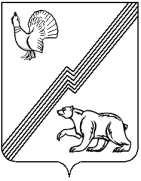 АДМИНИСТРАЦИЯ ГОРОДА ЮГОРСКАХанты-Мансийского автономного округа – ЮгрыПОСТАНОВЛЕНИЕСписок изменяющих документов(в ред. постановлений администрации города Югорска от 24.01.2014 № 160, от 28.03.2014 № 1188,         от 30.04.2014  № 1885, от 04.06.2014 № 2519, от 06.08.2014 № 3997, от 15.10.2014 № 5383, от 14.11.2014           № 6225, от 27.11.2014 № 6446, от 22.12.2014 № 7220, от 30.12.2014 № 7406, от 02.02.2015 № 482,           от 01.06.2015 № 2215, от 24.08.2015 № 2864, от 09.10.2015 № 3125, от 26.11.2015 № 3429, от 18.12.2015      № 3658, от 21.12.2015 № 3715, от 25.02.2016 № 423, от 17.03.2016 № 578, 05.05.2016 № 956, от 22.06.2016 № 1475, от 13.09.2016 № 2214, от 23.11.2016 № 2891, от 22.12.2016 № 3284, от 15.02.2017       № 404, от 04.05.2017 № 998, от 19.12.2017 № 3189, 19.12.2017 № 3190, 28.12.2017 № 3355)от   31 октября 2013 года                                                                                                           №   3278   О муниципальной программегорода Югорска «Социально-экономическоеразвитие и совершенствование государственного и муниципального управления в городе Югорске на 2014 - 2020 годы»В соответствии со статьей 179 Бюджетного кодекса Российской Федерации, руководствуясь постановлением администрации города Югорска от 07.10.2013 № 2906                     «О муниципальных и ведомственных целевых программах города Югорска», распоряжением администрации города Югорска от 02.09.2013 № 517 «О перечне муниципальных программ города Югорска» (с изменениями от 18.10.2013 № 626), постановлением правительства Ханты-Мансийского автономного округа – Югры от 09.10.2013 № 419-п «О государственной программе Ханты - Мансийского автономного округа – Югры «Социально-экономическое развитие, инвестиции и инновации Ханты-Мансийского автономного округа – Югры на                    2014-2020 годы»:1. Утвердить муниципальную программу города Югорска «Социально-экономическое развитие и совершенствование государственного и муниципального управления в городе Югорске на 2014 - 2020 годы (приложение)».2. Признать утратившими силу постановления администрации города Югорска:от 24.10.2011 № 2295 «Об утверждении долгосрочной целевой программы города Югорска «Развитие малого и среднего предпринимательства на территории города Югорска на 2014-2015 годы»;от 28.04.2012 № 983 «О внесении изменений в постановление администрации города Югорска от 24.10.2011 № 2295»;от 06.02.2013 № 308 «О внесении изменений в постановление администрации города Югорска от 24.10.2011 № 2295»;от 15.04.2013 № 919 «О внесении изменений в постановление администрации города Югорска от 24.10.2011 № 2295»;от 01.03.2012 № 483 «О долгосрочной целевой программе города Югорска «реализация мероприятий по совершенствованию социально-трудовых отношений  и охраны труда в городе Югорске на 2012-2014 годы»;от 25.09.2012 № 2419 «О внесении изменений в постановление администрации города Югорска от 01.03.2012 № 483»;от 26.06.2013 № 1618 «О внесении изменений в постановление администрации города Югорска от 01.03.2012 № 483».3. Опубликовать постановление в газете «Югорский вестник» и разместить на официальном сайте администрации города Югорска.4. Настоящее постановление вступает в силу после его официального опубликования в газете «Югорский вестник», но не ранее 01.01.2014.5. Контроль за выполнением постановления возложить на начальника управления экономической политики администрации города Югорска И.В. Грудцыну.Глава администрации города Югорска                                                                        М.И. БодакПриложение к постановлению администрации города Югорска от   31 октября 2013 года    №   3278   Муниципальная программа города Югорска «Социально-экономическое развитие и совершенствование государственного и муниципального управления в городе Югорске на 2014-2020 годы» (далее – муниципальная программа)Паспорт муниципальной программыРаздел 1. Характеристика текущего состояния сферы социально-экономического развития города ЮгорскаПодпрограмма I. Совершенствование системы муниципального стратегического управленияВ современных условиях большое значение придается актуальности изучения и использования новых, эффективных методов воздействия на социально-экономические процессы, таких как: стратегическое планирование, прогнозирование и программирование социально-экономического развития территорий. Использование органами исполнительной власти элементов стратегического планирования и прогнозирования помогает им в выработке экономической, инновационной, инвестиционной, промышленной и другой политики.Федеральным законом от 28.06.2014 № 172-ФЗ «О стратегическом планировании в Российской Федерации» определены документы стратегического планирования, разрабатываемые на уровне муниципального образования:- стратегия социально-экономического развития муниципального образования;- план мероприятий по реализации стратегии социально-экономического развития муниципального образования;- прогноз социально-экономического развития муниципального образования на среднесрочный и долгосрочный период;- бюджетный прогноз муниципального образования на долгосрочный период;- муниципальные программы.На данном этапе в систему стратегического управления города Югорска входят следующие действующие целеполагающие документы:- Стратегия социально-экономического развития муниципального образования город Югорск до 2020 года и на период до 2030 года, утвержденная решением Думы города Югорска от 26.02.2015 № 5, которая определяет стратегические приоритеты и направлена на повышение качества жизни населения в результате активного экономического развития города;- прогнозы социально-экономического развития города Югорска на очередной финансовый год и плановый период (разрабатываются ежегодно); - муниципальные программы города Югорска (согласно утвержденного перечня).Потребность в информации, комплексно характеризующей развитие муниципальных образований, постоянно возрастает, реализация возложенных полномочий, и оценка эффективности деятельности увеличивает спрос на информацию от муниципалитетов автономного округа.Важнейшей функцией органов исполнительной власти любого уровня является разработка обоснованного прогноза социально-экономического развития. На его основе определяются цели социально-экономического развития территории, разрабатываются программные мероприятия и уточняются приоритеты в развитии регионального хозяйственного комплекса.Стратегический подход к управлению социально-экономическим развитием муниципального образования повышает значимость разработки долгосрочного прогноза социально-экономического развития, являющегося основой для планирования деятельности исполнительных органов власти и определения параметров долгосрочных бюджетных проектировок с учетом демографических и социально-экономических тенденций развития округа и муниципального образования.Программно-целевой метод планирования предполагает разработку плана, начиная с оценки конечных потребностей и исходя из целей развития экономики, при дальнейшем поиске и определении эффективных путей и средств их достижения и ресурсного обеспечения. С помощью этого метода реализуется принцип приоритетности планирования.Несмотря на то, что в городе сложилась определенная практика применения программно-целевого метода бюджетного планирования, на сегодняшний день постоянно  возникают вопросы управленческого и методологического характера, такие как нечеткая формулировка целей, задач и ожидаемых результатов, которая влечет за собой необходимость корректировки указанных параметров в процессе реализации программ. В ходе реализации программы часто возникает необходимость изменения объемов бюджетного финансирования и корректировки системы программных мероприятий. Для устранения имеющихся недостатков при применении программно-целевого метода планирования расходов необходимо проводить оценку фактически достигнутых результатов реализаций  программ. На основе данной оценки принимаются решения об объеме бюджетных средств на их реализацию, подлежащих включению в проект бюджета города на очередной финансовый год и плановый период, решение о дальнейшей реализации программ.В сложных современных условиях для дальнейшего социально-экономического развития муниципальных образований необходим поиск внутренних резервов, базирующихся на конкурентных преимуществах их территорий. При этом действия органов местного самоуправления должны быть направлены не столько на перераспределение средств вышестоящих бюджетов, сколько на получение доходов на собственной территории через освоение организационно-экономического механизма формирования условий саморазвития муниципальных образований и хозяйствующих субъектов. Подпрограмма II. Развитие малого и среднего предпринимательстваСодействие развитию малого и среднего предпринимательства является одним из наиболее значимых направлений деятельности органов местного самоуправления в решении вопросов социально-экономического развития города Югорска и формировании стабильной социально-экономической и политической ситуации в городе. Малое предпринимательство, как динамичная форма хозяйствования, способствует развитию конкуренции, насыщению рынка необходимыми товарами и услугами, постепенному созданию среднего класса собственников, самостоятельно обеспечивающего собственное благосостояние и достойный уровень жизни. За период реализации в городе Югорске долгосрочных целевых программ развития малого и среднего предпринимательства (2009 – 2013 годы) количество субъектов малого и среднего предпринимательства увеличилось по сравнению с их количеством на начало реализации программ (на 01.01.2009 – 1028 субъектов) на 65%, составив 1696 субъектов. Это свидетельствует о том, что малое и среднее предпринимательство становится все более привлекательным для экономически активного населения, находящегося в поиске путей реализации своих бизнес-идей и повышения жизненного уровня. Государственная поддержка способствовала созданию предпринимателями собственного дела в новых видах деятельности в таких, как: вывоз и переработка бытовых отходов, химчистка, внутренний туризм, ремесленническая деятельность, образовательные услуги, услуги по развитию детей дошкольного возраста, энергосбережение. Образован «семейный бизнес» в сферах: «общественное питание», «ремесленническая деятельность», «группы по уходу за детьми».По данным регистрации в едином государственном реестре юридических лиц (ЕГРЮЛ) и едином государственном реестре индивидуальных предпринимателей (ЕГРИП) на 01.01.2015 на территории города осуществляли деятельность 466 малых предприятий, 3 средних предприятия, зарегистрировано 1255 индивидуальных предпринимателя.По итогам 2014 года оборот малых и средних предприятий составил 5 110,0 млн. рублей или 97,1% к показателю прошлого года. Доля занятых в малом и среднем бизнесе (с учетом индивидуальных предпринимателей) по состоянию на 01.01.2015 составила порядка 21,9% от численности занятых в экономике города.Современный малый бизнес в городе активно проявляется в торговле (55% от всего оборота), оказании бытовых услуг, строительстве, и только отчасти в производственных услугах, лесозаготовительных и лесоперерабатывающих компаниях, сельском хозяйстве.Уровень развития малого и среднего предпринимательства для экономики города оценивается по показателям: количество субъектов малого и среднего предпринимательства на 10 тыс. жителей; среднесписочная численность занятых на малых предприятиях; оборот малых предприятий. Положительная динамика данных показателей за ряд прошедших лет подтверждала успешность развития сферы предпринимательства в городе, но в 2013 - 2014 годах, отмечена отрицательная динамика ряда показателей. Основными факторами, повлиявшими на изменение динамики развития предпринимательства, являются: изменения законодательства по налогообложению в сфере предпринимательства и нестабильность экономики в связи с финансовым кризисом 2014 года. В соответствии с изменениями, внесенными в Федеральный закон от 24.07.2009 № 212-ФЗ «О страховых взносах в Пенсионный фонд Российской Федерации, Фонд социального страхования Российской Федерации, Федеральный фонд обязательного медицинского страхования», начиная с 2011 года, значительно увеличены тарифы страховых взносов. Кроме того, обязанности по уплате страховых взносов возложены и на плательщиков УСН и ЕНВД, т.е. на субъекты малого и среднего предпринимательства. Как следствие этих изменений, налоговая нагрузка на сферу малого и среднего предпринимательства значительно возросла, что стало отражаться на успешности (прибыльности) предпринимателей. В результате, на протяжении 2014 года отмечается снижение показателей численности субъектов малого и среднего предпринимательства и, соответственно, уменьшение среднесписочной численности работающих на малых и средних предприятиях (в основном на малых, включая микропредприятия). По прогнозу на ближайшие три года показатели деятельности сферы малого и среднего предпринимательства, которые анализируются в расчете на 10 тысяч населения, будут увеличиваться незначительно.Продолжают оставаться актуальными проблемы, с которыми сталкиваются в процессе своей деятельности предприниматели:- недостаточность собственных финансовых ресурсов, в том числе для использования современных технологий и оборудования, сложность получения кредитов из-за достаточно высоких, по сравнению с доходностью бизнеса, ставок платы за кредитные ресурсы и жестких требований банков к обеспечению, связанных с получением кредитов;- отсутствие помещений для сдачи в аренду субъектам предпринимательства, используемых для предпринимательской деятельности (перечень муниципального имущества, предназначенного для передачи в аренду предпринимателям сформирован, однако в нем отражены только те объекты недвижимости, которые фактически уже находятся в пользовании субъектов предпринимательства);- слабая имущественная база (недостаточность основных фондов) малых предприятий и, как следствие, недостаточность собственного обеспечения исполнения обязательств по кредитному договору;- высокие издержки при «вхождении на рынок» для начинающих субъектов малого предпринимательства, в том числе высокая арендная плата за нежилые помещения;- недостаток квалифицированных кадров, знаний и навыков ведения предпринимательской деятельности.Данные обстоятельства требуют принятия мер по созданию благоприятных условий для предпринимателей города и содействию решению вышеуказанных проблем. Наиболее эффективной мерой является предоставление субъектам различного рода субсидий на погашение издержек, связанных с осуществлением предпринимательской деятельности. Кроме предоставления субсидий возможно использование альтернативных форм стимулирования развития субъектов: механизмов (мероприятий) консультационной и информационной поддержки (проведение конференций, форумов, круглых столов и т.д.), проведения различных образовательных мероприятий. Необходимо также привлекать предпринимателей к реализации проектов в сфере организации молодежного и детского досуга, развития внутреннего туризма, социального предпринимательства, промышленного производства, сельского хозяйства, развития бытовых и платных услуг населению.В настоящее время наиболее актуальным является привлечение в малый бизнес молодежи, которая, являясь наиболее мобильной частью общества, стремится идти вперед, искать новые направления в бизнесе. Поддержка молодежного предпринимательства – это содействие стремлению молодежи к самостоятельности, самореализации, экономической независимости, развитие рыночного мышления. Выявление творческих, интересных и финансово привлекательных проектов – одна из задач, которая будет способствовать успешному социально – экономическому развитию города.Особое внимание необходимо уделить формированию партнерских отношений с бизнесом: привлечение представителей малого и среднего предпринимательства в постоянно действующие органы – координационные и экспертные советы, с целью участия бизнес сообщества в решении вопросов, касающихся развития малого и среднего предпринимательства в городе, привлечение к участию в публичных мероприятиях (семинары, конкурсы, выставки, ярмарки), направленных на формирование благоприятного общественного мнения о малом предпринимательстве, способствующих продвижению товаров и услуг местных товаропроизводителей.Содействию развития малого и среднего предпринимательства в городе способствует реализация соглашения о взаимном сотрудничестве с организациями, образующими инфраструктуру поддержки субъектов малого и среднего предпринимательства таких как: филиал Фонда поддержки предпринимательства Югры в городе Советский, Торгово-промышленная палата Ханты - Мансийского автономного округа-Югры, Фонд развития Ханты - Мансийского автономного округа-Югры, Фонд «Югорская региональная микрокредитная  компания», Совет предпринимателей города Югорска.Безусловно, малый бизнес – довольно сложное и рискованное занятие, требующее, прежде всего, большой самоотдачи, стремление к новому, умение самостоятельно находить и принимать решения. Задачи, заявленные в подпрограмме, направлены на сохранение достигнутых результатов и качественное изменение отраслевой структуры малого предпринимательства путем развития приоритетных видов предпринимательской деятельности. Сектор малого и среднего предпринимательства должен занять одно из основных мест в социально – экономическом развитии города, создавая реальные возможности населению для самореализации и занятия индивидуальным бизнесом, решая различные социальные и экономические задачи города. А решать данные задачи можно лишь совместными усилиями и согласованными действиями самих предпринимателей, органов государственной власти и органов местного самоуправления.Термины и определения, используемые в подпрограмме II муниципальной программы касающиеся сферы малого и среднего предпринимательства: субъекты малого и среднего предпринимательства – хозяйствующие субъекты (юридические лица и индивидуальные предприниматели), отнесенные в соответствии с условиями, установленными Законом Российской Федерации от 24.07.2007 № 209-ФЗ «О развитии малого и среднего предпринимательства в Российской Федерации» к малым предприятиям, в том числе к микропредприятиям и средним предприятиям (далее Субъект);инфраструктура поддержки субъектов малого и среднего предпринимательства - система коммерческих и некоммерческих организаций, определяемая в соответствии с Федеральным Законом Российской Федерации от 24.07.2007  № 209-ФЗ «О развитии малого и среднего предпринимательства в Российской Федерации» (далее Организации);реестр субъектов малого и среднего предпринимательства – получателей поддержки – база данных систематизированной информации о субъектах малого и среднего предпринимательства на территории города Югорска, включающая информацию об оказанной им органами местного самоуправления поддержке;семейный бизнес - осуществление субъектом хозяйственной деятельности в качестве индивидуального предпринимателя с привлечением к осуществлению хозяйственной деятельности по трудовым договорам членов своей семьи (лиц, связанных родственными отношениями), либо членов своей семьи и иных лиц или в качестве юридического лица, участниками которого являются исключительно члены семьи субъекта, возглавляемого одним из ее членов;образовательные мероприятия – семинары, тренинги, курсы повышения квалификации и иные занятия обучающего характера для субъектов малого и среднего предпринимательства;молодежное предпринимательство – осуществление предпринимательской деятельности молодыми предпринимателями – физическими лицами в возрасте до 30 лет (включительно), юридическими лицами, в уставном (складочном) капитале которых доля, принадлежащая лицам в возрасте до 30 лет (включительно), составляет не менее 50%;услуги в сфере семейного, молодежного и детского досуга – осуществление деятельности, направленной на организацию культурного, спортивного досуга населения;общественное питание (кафе, специализированные в сфере детского и молодежного досуга) – осуществление деятельности путем организации кафе без продажи товаров, имеющих возрастные ограничения;социальное предпринимательство – социально ориентированная деятельность субъектов малого и среднего предпринимательства, направленная на достижение общественно полезных целей, улучшение условий жизнедеятельности гражданина и (или) расширение его возможностей самостоятельно обеспечивать свои основные жизненные потребности, а также на обеспечение занятости, оказание поддержки инвалидам, гражданам пожилого возраста и лицам, находящимся в трудной жизненной ситуации, в том числе обеспечивающих выполнение одного из следующих условий:а) субъект социального предпринимательства обеспечивает занятость инвалидов, граждан пожилого возраста, лиц, находящихся в трудной жизненной ситуации, женщин, имеющих детей в возрасте до 7 лет, сирот, выпускников детских домов (далее – лица, относящиеся к социально незащищенным группам граждан), а также лиц, освобожденных из мест лишения свободы в течение 2 лет, предшествующих дате проведения конкурсного отбора, при условии, что среднесписочная численность указанных категорий граждан среди их работников составляет не менее 50 %; а доля в фонде оплаты труда – не менее 25 %;б) субъект социального предпринимательства осуществляет деятельность по предоставлению услуг (производству товаров, выполнению работ) в следующих сферах деятельности:содействие профессиональной ориентации и трудоустройству, включая содействие занятости и самозанятости лиц, относящихся к социально незащищенным группам граждан;социальное обслуживание лиц, относящихся к социально незащищенным группам граждан, и семей с детьми в сфере здравоохранения, физической культуры и массового спорта, проведение занятий в детских и молодежных кружках, секциях, студиях, деятельность дошкольных образовательных организаций, оказание платных услуг по присмотру за детьми и больными;организация социального туризма в части экскурсионно-познавательных туров для лиц, относящихся к социально незащищенным группам граждан;оказание помощи пострадавшим в результате стихийных бедствий, экологических, техногенных или иных катастроф, социальных, национальных, религиозных конфликтов, беженцам и вынужденным переселенцам;производство и (или) реализация медицинской техники, протезно-ортопедических изделий, а также технических средств, включая автомототранспорт, материалы, которые могут быть использованы исключительно для профилактики инвалидности или реабилитации инвалидов;обеспечение культурно-просветительской деятельности (музеи, театры, школы-студии, музыкальные учреждения, творческие мастерские);предоставление образовательных услуг лицам, относящимся к социально незащищенным группам граждан;содействие вовлечению в социально-активную деятельность лиц, относящихся к социально незащищенным группам граждан, а также лиц, освобожденных из мест лишения свободы в течение 2 лет и лиц, страдающих наркоманией и алкоголизмом;информационные технологии - разработка и поддержка информационных систем;ремесленническая деятельность - производственная предпринимательская деятельность, направленная на производство товаров и услуг, в том числе относящихся к народным промыслам, по индивидуальным заказам, небольшими сериями, исходя из конкретных запросов людей, для удовлетворения эстетических и иных потребностей граждан или хозяйствующих субъектов;консалтинговые услуги - информационно-консультационная поддержка деятельности бухгалтерии субъекта, информационно-консультационная поддержка субъекта в области законодательства о налогах и сборах, юридические услуги и консультации субъекта, управленческое консультирование.инвентарь - предметы хозяйственного обихода (предметы, непосредственно не используемые в производственном процессе) и производственного назначения, предметы технического назначения, которые участвуют в производственном процессе, но не могут быть отнесены ни к оборудованию, ни к сооружениям;бизнес - инкубирование - предоставление Организациями Субъектам на ранней стадии их деятельности (до трех лет с даты их государственной регистрации) помещений в аренду;особая категория Субъектов - Субъекты, являющиеся инвалидами, и (или) не менее     50% работников которых на последнюю отчетную дату являются инвалидами.Подпрограмма III. Развитие агропромышленного комплексаВнутренняя политика Российской Федерации направлена на усиление продовольственной безопасности страны. Как приоритетная, данная задача обозначена в Стратегии социально-экономического развития Ханты-Мансийского автономного округа – Югры до 2020 года и на период 2030 года. Немаловажную роль в данном направлении отводится  уровню развития и устойчивости сельскохозяйственного производства каждого муниципального образования. Сельское хозяйство в городе Югорске развивается достаточно динамично. Производством продукции занимаются одно сельхозпредприятие, 8 крестьянско-фермерских хозяйств и население города. На 41 частном подворье содержатся сельскохозяйственные животные и птица, и более чем на 6,5 тысячах дачных участках проводят лето югорчане, выращивая урожаи. Виды деятельности различны – это молочное животноводство, свиноводство и разведение крупного рогатого скота, птицеводство и растениеводство. Появилось новое направление – разведение крупного рогатого скота мясных пород.Ежегодно наблюдается положительная динамика развития отрасли. Начиная с начала реализации муниципальной программы: - производство молока увеличилось на 15,7% и составило 1507 тонн в год;- производство мяса – увеличилось на 6,8% и составило 1 669 тонн в год.Сельхозтоваропроизводители города Югорска занимаются не только выращиванием, но и переработкой сельскохозяйственной продукции, ассортимент которой достаточно большой: колбасные изделия, сметана, сливки, творог, сыр, йогурт, ряженка, масло и другие наименования.Положительной динамике сельскохозяйственного производства способствует государственная поддержка сельскохозяйственных товаропроизводителей в рамках государственной программы Ханты-Мансийского автономного округа - Югры «Развитие агропромышленного комплекса и рынков сельскохозяйственной продукции, сырья и продовольствия в Ханты-Мансийском автономном округе - Югре на 2018 - 2025 годы и на период до 2030 года», утвержденной постановлением Правительства Ханты – Мансийского автономного округа – Югры от 09.10.2013 № 420-п. Законом Ханты-Мансийского автономного округа – Югры от 16.12.2010 № 228-оз органы местного самоуправления муниципальных образований наделены отдельным государственным полномочием, включающим в себя расчет и выделение субсидий на государственную поддержку животноводства, растениеводства, рыболовства и рыбопереработки, развития материально – технической базы малых форм хозяйствования. Выполнение государственного полномочия включает в себя выплаты субсидий сельхозтоваропризводителям за счет субвенций из окружного бюджета по определенным направлениям деятельности:- за произведенную и реализованную продукцию растениеводства и животноводства;- на развитие материально – технической базы малых форм хозяйствования, (крестьянские (фермерские) хозяйства, индивидуальные предприниматели, сельскохозяйственные потребительские кооперативы); - на содержание маточного поголовья животных в личных подсобных хозяйствах жителей города; - сбор и переработку дикоросов.При осуществлении мероприятий подпрограммы планируется дальнейшее качественное исполнение переданного государственного полномочия, что будет способствовать сохранению динамичного развития сельскохозяйственных производителей города, увеличению производства сельскохозяйственной продукции, развитию крестьянских (фермерских) хозяйств, осуществляющих проекты укрепления материально-технической базы своих хозяйств и, в конечном итоге, обеспечению жителей муниципального образования качественной и экологически чистой продукцией сельского хозяйства по приемлемым ценам. Подпрограмма IV. Предоставление государственных и муниципальных услуг через многофункциональный центр (МФЦ)В соответствии с Федеральным законом от 27.07.2010 № 210-ФЗ «Об организации предоставления государственных и муниципальных услуг» принцип «одного окна» означает получение государственной или муниципальной услуги после однократного обращения заявителя с соответствующим запросом. Взаимодействие с органами, предоставляющими государственные или муниципальные услуги, осуществляется многофункциональным центром предоставления государственных и муниципальных услуг (далее – МФЦ) без участия заявителя в соответствии с нормативными правовыми актами и соглашением о взаимодействии.Таким образом, принцип «одного окна» предусматривает исключение участия заявителей в процессах сбора и предоставления в разные инстанции различных документов и справок, подтверждающих сведения о личности, правах и льготах, необходимые для получения заявителем той или иной муниципальной услуги. В процессе предоставления услуг весь объем работ по сбору, подготовке, сверке, согласованию и утверждению (визированию) необходимых документов или сведений из документов, которые формируются и хранятся в органах публичной власти и подведомственных им организациях, должен производиться этими органами и организациями самостоятельно, без участия заявителей.Функции по сбору из разных инстанций документов, касающихся заявителя, и формированию на их основе полного комплекта документов, необходимых для получения заявителем услуги, должны взять на себя службы «одного окна».В соответствии с Указом Президента РФ от 07.05.2012 №  601 «Об основных направлениях совершенствования системы государственного управления» доля граждан, имеющих доступ к получению государственных и муниципальных услуг по принципу одного окна» по месту пребывания, в том числе в МФЦ, к 2015 году должна составлять 90%.В целях исполнения Указа Президента, в соответствии с постановлениями Правительства Российской Федерации от 22.12.2012 № 1376 «Об утверждении Правил организации деятельности многофункциональных центров предоставления государственных и муниципальных услуг», от 27.09.2011 № 797 «О взаимодействии между многофункциональными центрами предоставления государственных (муниципальных) услуг и федеральными органами исполнительной власти, органами государственных внебюджетных фондов, органами государственной власти субъектов Российской Федерации, органами местного самоуправления», постановлением Правительства Ханты-Мансийского автономного округа-Югры от 12.07.2013 № 246-п «О Концепции создания в Ханты-Мансийском автономном округе-Югре многофункциональных центров предоставления государственных и муниципальных услуг» в городе Югорске с 18.02.2014 осуществляет деятельность муниципальное автономное учреждение «Многофункциональный центр предоставления государственных и муниципальных услуг» (далее – МФЦ). Приоритетными направлениями функционирования МФЦ являются:- повышение качества и доступности предоставляемых услуг,- сокращение сроков их предоставления,- повышение уровня информированности граждан и юридических лиц о порядке, способах и условиях получения услуг.Подпрограмма V. Совершенствование социально-трудовых отношений и охраны трудаСоциальное партнерство, как одна из основных форм регулирования социально-трудовых отношений в условиях рыночной экономики и является наиболее важным направлением социальной политики. Главным фактором социальной политики, является  формирование институтов гражданского общества, а именно, общественных объединений профессиональных союзов, как официальных представителей работников, объединения работодателей, и представителей органов власти всех уровней, взаимное сотрудничество которых направлено на обеспечение приоритетных целей государства - гарантий трудовых прав и свобод, создание благоприятных условий труда,  защита прав и интересов сторон. Решением Думы города Югорска от 08.04.2004 № 609 «О Положении муниципальной трехсторонней комиссии по регулированию социально-трудовых отношений» утверждено Положение, которое определяет правовую основу формирования и деятельности муниципальной трехсторонней комиссии по регулированию социально-трудовых отношений.В городе Югорске осуществляет свою деятельность территориальное объединение работодателей, территориальное объединение профсоюзов и сформирован состав постоянно действующей муниципальной трехсторонней комиссии по регулированию социально-трудовых отношений. С целью закрепления и предоставления дополнительных социальных гарантий и компенсаций работникам муниципальных учреждений в сфере социальной помощи, оплаты труда, оздоровления заключено Межотраслевое территориальное соглашение между администрацией города и профессиональными союзами бюджетной сферы и Трехстороннее соглашение между органами местного самоуправления, территориальным объединением работодателей и территориальным объединением профсоюзов. Мероприятия, проводимые администрацией города, направленные на повышение уровня заработной платы низкооплачиваемых категорий работников бюджетной сферы, позволили  исключить случаи выплаты заработной платы ниже величины прожиточного минимума, установленного для трудоспособного населения на территории Ханты-Мансийского  автономного округа - Югры.  По данным территориального органа государственной статистики в организациях города отсутствует задолженность работникам по выплате  заработной платы.Коллективных трудовых споров на территории муниципального образования с 2003 года не зарегистрировано.Социально-трудовые отношения на уровне организации регулируются путем заключения коллективного договора. Сторонами социального партнерства выступают представители работников и представители работодателей. В отделе по труду администрации города прошли уведомительную регистрацию и действуют 27 коллективных договоров, которые обеспечивают социальные гарантии более               30 тысячам работающих, в том числе более 10,7 тыс. человек, работающих в организациях разных форм собственности города Югорска. Удельный вес организаций, заключивших коллективные договоры, составляет                         4 процента от общего количества организаций города, а удельный вес работающих, на которых распространяется действие коллективных договоров, составляет 55,4 процента от численности занятых в экономике города. Задача муниципалитета сохранить и укрепить достигнутые позиции.Охрана труда – система сохранения жизни и здоровья работника в процессе трудовой деятельности, включающая правовые, социально-экономические, организационно-технические, реабилитационные и иные мероприятия, образующие механизм реализации конституционного права граждан на труд (статья 37 Конституции Российской Федерации) в условиях, отвечающих требованиям безопасности и гигиены. Основным критерием оценки состояния дел в сфере охраны труда, способом получения достоверной информации о производственном риске и о мерах, которые необходимо предпринять по защите прав работников, является аттестация рабочих мест.Обязанности по обеспечению безопасных условий и охраны труда возлагаются на работодателя, в том числе и аттестация рабочих мест по условиям труда с последующей сертификацией организации работ по охране труда. Игнорирование работодателями требований охраны труда во многом связано с декларативным характером большинства норм трудового права.  Отсутствие у преобладающего количества работодателей мотивации в улучшении условий труда и обеспечении его безопасности обусловлено тем, что основное бремя возмещения вреда здоровью работников при наступлении страхового случая несет государство.Система управления охраной труда построена на  принципах реагирования на страховые случаи, а не на принципах их профилактики. Основное внимание уделяется не предупреждению случаев повреждений здоровья работников, а компенсационным мероприятиям при наступлении несчастных случаев. Такая система управления охраной труда приводит к отсутствию экономической заинтересованности сторон социально - трудовых отношений в проведении профилактических мероприятий, направленных на улучшение условий труда, охрану здоровья и социальную защиту работников.В целях информирования и содействия в организации охраны труда в городе Югорске  сформирован городской реестр специалистов по охране труда. Работодатели – субъекты малого и среднего бизнеса, не имеющие служб охраны труда, могут  обращаться за помощью к таким специалистам, которые окажут содействие в организации работы по охране труда. При администрации города работает Межведомственная комиссия по охране труда, в состав которой вошли представители надзорно-контрольных органов, специалисты по охране труда организаций города, специалисты администрации города. На заседаниях комиссии заслушиваются работодатели города, допустившие случаи травматизма на производстве. Комиссия коллегиально принимает решения, которые доводятся до работодателей, с целью разработки ими комплекса программных мероприятий, направленных на улучшение условий и охраны труда на  производстве.Раздел 2. Цели, задачи и показатели их достиженияОсновной целью социально-экономической политики муниципального образования, как и в целом Ханты-Мансийского автономного округа - Югры, является создание условий, обеспечивающих достойную жизнь и свободное развитие человека, снижение уровня социального неравенства, повышение уровня доходов населения, обеспечение всеобщей доступности и приемлемого качества социальных услуг. Цели настоящей муниципальной программы планируется достигать посредством подпрограмм.Подпрограмма I. Совершенствование системы стратегического управления муниципального образованияЦелью муниципальной программы в сфере стратегического планирования является - повышение качества стратегического планирования и управления, достижение которой планируется решением задачи:- повышение качества муниципального управления и администрирования госполномочий.Происходящие в обществе процессы развития местного самоуправления, расширение полномочий местных органов определили необходимость проведения мониторинга социально-экономического развития муниципального образования, создания, накопления и анализа информации для наиболее эффективного муниципального управления, включая стратегическое планирование, прогнозирование, совершенствование администрирования возложенных на органы местного самоуправления государственных полномочий.Подпрограмма II. Развитие малого и среднего предпринимательстваОсновной целью подпрограммы является создание условий для устойчивого развития малого и среднего предпринимательства на территории города Югорска, повышение роли малого и среднего предпринимательства в экономике муниципального образования.Реализация намеченной цели предполагается осуществить посредством решения следующей задачи:- обеспечение доступности финансовой, имущественной и информационно-консультационной поддержки субъектов малого и среднего предпринимательства. Формирование благоприятного предпринимательского климата и условий для ведения бизнеса.Обеспечение доступности различных форм и видов поддержки субъектов малого и среднего предпринимательства является одной из основных задач в условиях постоянно меняющейся социально-экономической ситуации, вследствие изменения федерального и регионального законодательства, регулирующего деятельность в сфере малого и среднего предпринимательства, уточнения стратегических направлений на федеральном, окружном, местном уровнях и других внешних и внутренних факторов. Подпрограмма III. Развитие агропромышленного комплексаЦелью подпрограммы является устойчивое развитие агропромышленного комплекса, а именно: повышение конкурентоспособности продукции, произведенной на территории города Югорска, развитию животноводства и растениеводства, формированию благоприятных условий для создания и развития деятельности сельскохозяйственных предприятий, крестьянско-фермерских хозяйств, личных подсобных хозяйств, осуществляющих производство сельскохозяйственной продукции, что, в конечном итоге, должно отразиться на уровне обеспеченности собственной продукцией населения муниципального образования.Достижению цели будет способствовать качественное решение задачи «Обеспечение исполнения отдельного государственного полномочия по поддержке сельскохозяйственного производства». Решение поставленной задачи способствует созданию условий для успешного и динамичного развития предприятий агропромышленного комплекса и малых форм хозяйствования (КФХ), обеспечению жителей города качественной, экологически чистой продукцией.Подпрограмма IV. Предоставление государственных и муниципальных услуг через многофункциональный центр (МФЦ)Целью подпрограммы является создание условий для предоставления государственных и муниципальных услуг по принципу «одного окна».Оптимизация предоставления государственных и муниципальных услуг, путем организации их предоставления по принципу «одного окна» - основная задача  для достижения поставленной цели. Планомерное, поэтапное решение этой задачи через разработку, анализ нормативных правовых актов и их актуализацию, формирование системы мониторинга предоставления услуг, нацелено на организацию эффективной работы МФЦ в городе Югорске, основная деятельность которого направлена на повышение качества и доступности получения гражданами города Югорска государственных и муниципальных услуг, упрощение процедуры и сокращение сроков предоставления услуг.Подпрограмма V. Совершенствование социально-трудовых отношений и охраны трудаВ сфере социально-трудовых отношений определена стратегическая цель – «реализация основных направлений государственной политики в области социально-трудовых отношений и охраны труда», достижение которой планируется решением задачи:- развитие социального партнерства и государственное управление охраной труда.Дальнейшее развитие системы социального партнерства и обеспечение исполнения отдельных государственных полномочий по государственному управлению охраной труда способствуют достижению приоритетных целей государства - реализации гарантий трудовых прав и свобод, созданию благоприятных условий труда.Обеспечение методического руководства работой служб охраны труда и проведение мониторинга состояния условий и охраны труда в организациях города Югорска позволит повысить уровень профессиональной подготовки кадров, создать более благоприятные условия для работы служб охраны труда организаций города.Механизм мониторинга целевых показателей муниципальной программыПри оценке достижения поставленных целей и решения задач муниципальной программы планируется использовать показатели, характеризующие ситуацию в соответствующих муниципальной программе сферах социально-экономического развития. Значения показателей представлены в таблице 1.Исполнение плановых значений по администрируемым доходам (без учета безвозмездных поступлений) за отчетный год - определяется по данным бухгалтерского учета. Исполнение расходных обязательств по реализации вопросов местного значения - определяется по данным реестра расходных обязательств. Количество созданных рабочих мест субъектами получившими поддержку  - определяется по данным, предоставленным субъектом малого и среднего предпринимательства – получателем поддержки.Количество субъектов малого и среднего предпринимательства (включая индивидуальных предпринимателей) в расчете на 1 тыс. населения города Югорска - определяется как отношение количества малых предприятий (включая микропредприятия), средних предприятий и индивидуальных предпринимателей к среднегодовой численности постоянного населения, умноженное на 1 000 (на основании данных Единого реестра субъектов малого и среднего предпринимательства, размещенного на официальном сайте ФНС РФ, оценки Росстата среднегодовой численности постоянного населения).Доля среднесписочной численности работников (без внешних совместителей), занятых на микропредприятиях, малых и средних предприятиях и у индивидуальных предпринимателей, в общей численности занятого населения  - определяется как отношение среднесписочной численности  работающих (без внешних совместителей и работающих по договорам ГПХ) по полному кругу организаций города Югорска к среднесписочной численности работников (без внешних совместителей), занятых на микропредприятиях, малых и средних предприятиях и у индивидуальных предпринимателей. Расчет производится на основании данных предоставленных ГУ Управление пенсионного фонда Российской Федерации в городе Югорске, формы № П-4 «Сведения о численности и заработной плате работников».Доля налоговых поступлений в бюджет города Югорска, уплачиваемых субъектами малого и среднего предпринимательства (включая индивидуальных предпринимателей) от общего объема налоговых поступлений в бюджет города Югорска - определяется как соотношение объема налоговых поступлений в бюджет города Югорска, уплачиваемых субъектами малого и среднего предпринимательства (включая индивидуальных предпринимателей) по налогам на совокупный доход к общему объему налоговых доходов в бюджет города Югорска, в процентах.Количество получателей государственной поддержки осуществляющих производство сельскохозяйственной продукции - определяется по данным административного учета, в соответствии с заявками, поданными сельскохозяйственными производителями на предоставление субсидий. Освоение средств, переданных на исполнение отдельного государственного полномочия по поддержке сельскохозяйственных производителей - определяется в соответствии с формами отчетности, утвержденными приказом Департамента природных ресурсов и несырьевого сектора экономики Ханты-Мансийского автономного округа – Югры, как отношение суммы средств, перечисленных сельхозтоваропроизводителям и направленных на осуществление управленческих функций, к сумме средств, полученных муниципальным образованием из бюджета автономного округа на исполнение отдельного государственного полномочия, выраженное в процентах.Среднее время ожидания в очереди для подачи (получения) документов по предоставлению государственных и муниципальных услуг - измеряется в минутах, как абсолютный показатель, по данным электронной системы управления очередью МАУ «МФЦ», либо данным регистрации потребителей, осуществляемой в установленном порядке сотрудниками МАУ «МФЦ».Уровень удовлетворенности граждан качеством предоставления государственных и муниципальных услуг - определяется по результатам анкетирования и измеряется как отношение количества заявителей, выбравших в анкете варианты ответов «удовлетворен», «скорее удовлетворен, чем неудовлетворен» к общему количество заявителей, принявших участие в опросе (в процентах).Количество заключенных коллективных договоров и прошедших уведомительную регистрацию в администрации города Югорска - определяется по журналу уведомительной регистрации коллективных договоров.Количество рабочих мест, прошедших специальную оценку условий труда  в организациях города Югорска  - определяется на основании информации, предоставленной работодателями к отчету о состоянии охраны труда, в рамках переданных государственных полномочий. Количество участников муниципальных конкурсов в сфере охраны труда  - определяется по итогам проведения конкурсов.Раздел 3. Характеристика основных мероприятий программыПодпрограмма I. Совершенствование системы муниципального стратегического управленияМероприятие «Обеспечение деятельности администрации города Югорска и обеспечивающих учреждений» включает следующие направления деятельности:- актуализацию документов стратегического планирования муниципального образования, включая корректировку Стратегии социально-экономического развития города Югорска до 2020 года и на период до 2030 года, разработку ежегодных прогнозов социально-экономического развития на очередной год и плановый период в соответствии со сценарными условиями Министерства экономического развития Российской Федерации;- анализ (мониторинг) социально-экономического развития города Югорска: сравнение динамики макроэкономических показателей на основе статистических данных, что позволяет адекватно оценивать складывающуюся ситуацию и выявлять тенденции, принимать оперативные и стратегические решения; - внедрение механизма общественного обсуждения разработки и мониторинга реализации документов стратегического планирования с целью обеспечения открытости и доступности информации об основных положениях документов стратегического планирования,  путем размещения на официальном сайте администрации города Югорска, средствах массовой информации проектов стратегических документов, обсуждение их на общественных слушаниях, межведомственных комиссиях, собраниях коллективов предприятий города;- организация деятельности администрации города и осуществление возложенных на администрацию города полномочий и функций в соответствии с Уставом города Югорска;- обеспечение деятельности обеспечивающих учреждений в объеме, необходимом для своевременного и качественного выполнения возложенных полномочий и функций. Подпрограмма II. Развитие малого и среднего предпринимательстваМероприятие «Оказание мер поддержки субъектам малого и среднего и предпринимательства» представляет комплекс мер, содержащий различные формы поддержки: имущественную, консультационную, финансовую, а также меры организационного характера, способствующие созданию благоприятных условий для ведения предпринимательской деятельности. В рамках мероприятия осуществляется:- анализ нормативных правовых актов с целью совершенствования законодательства, регулирующего деятельность Субъектов, что позволит своевременно реагировать и адаптировать систему муниципальных правовых актов регулирующих вопросы поддержки предпринимательства в связи с изменениями федерального и окружного законодательства;- взаимодействие с организациями, образующими инфраструктуру поддержки субъектов малого и среднего предпринимательства, Советом предпринимателей, организацию межмуниципального сотрудничества – заключение и реализация соглашений о взаимном сотрудничестве по вопросам развития малого и среднего предпринимательства;- ведение реестра субъектов малого и среднего предпринимательства - получателей поддержки - ведение реестра осуществляется в целях открытости, прозрачности и доступности информации об оказанной финансовой и имущественной поддержке субъектам малого и среднего бизнеса на территории города Югорска; - организация работы Координационного совета по развитию малого и среднего предпринимательства, основной целью деятельности которого является активизация взаимодействия малого и среднего предпринимательства с органами местного самоуправления для выработки согласованных решений и действий в отношении малого и среднего бизнеса;  - обеспечение функционирования (наполнения актуальной информацией) раздела «Для бизнеса» на портале органов местного самоуправления города Югорска и раздела «Предпринимательство» на официальном сайте администрации города Югорска; - предоставление имущественной поддержки субъектам малого и среднего бизнеса, которая осуществляется в виде передачи во владение и (или) в пользование муниципального имущества, в том числе земельных участков, зданий, строений, сооружений, нежилых помещений, оборудования, машин, механизмов, установок, транспортных средств, инвентаря, инструментов на возмездной или безвозмездной основах. Порядок и условия оказания имущественной поддержки Субъектов устанавливается в соответствии с Порядком управления и распоряжения имуществом, находящимся в собственности муниципального образования городской округ город Югорск, другими муниципальными правовыми актами;- предоставление консультационной поддержки инновационным компаниям, в том числе начинающим;- оказание поддержки в рамках Договора о предоставлении субсидии из бюджета Ханты-Мансийского автономного округа – Югры на реализацию муниципальной программы развития малого и среднего предпринимательства по следующим направлениям:- организация мониторинга деятельности малого и среднего предпринимательства в городе Югорске в целях определения приоритетных направлений развития и формирование благоприятного общественного мнения о малом и среднем предпринимательстве - ежегодный мониторинг развития малого и среднего предпринимательства в городе Югорске позволит выявить перспективные направления деятельности субъектов малого и среднего бизнеса, спрогнозировать выраженные зоны экономического роста (снижения) на потребительском рынке, определить приоритетные виды экономической деятельности для муниципального образования. Формирование благоприятного общественного мнения о малом и среднем предпринимательстве города Югорска будет осуществляться путем создания видеофильмов, сюжетов, подготовки и размещения информации, отражающей развитие малого и среднего предпринимательства в городе, мероприятиях, осуществляемых в городе в сфере предпринимательства в печатных средствах массовой информации (СМИ), организации и проведении публичных мероприятий, конкурсов, бизнес-лагерей, форумов;- проведение образовательных мероприятий для Субъектов - основной целью мероприятия является повышение образовательного и информационного уровня предпринимателей, формирование предпринимательского менталитета, ориентированного на знание рынка; - развитие молодежного предпринимательства. Мероприятие направлено на вовлечение молодежи в предпринимательскую деятельность путем предоставления субсидий на создание и развитие бизнеса;- финансовая поддержка Субъектов, осуществляющих производство, реализацию товаров и услуг в социально значимых видах деятельности, определенных муниципальным образованием, в части компенсации арендных платежей за нежилые помещения за исключением компенсации арендных платежей за нежилые помещения, находящиеся в государственной и муниципальной собственности и включенные в перечни имущества в соответствии с Федеральным законом от 24.07.2007 № 209-ФЗ «О развитии малого и среднего предпринимательства в Российской Федерации» и по предоставленным консалтинговым услугам;- финансовая поддержка Субъектов по приобретению оборудования (основных средств) и лицензионных программных продуктов;- финансовая поддержка Субъектов по обязательной и добровольной сертификации (декларированию) продукции (продовольственного сырья) местных товаропроизводителей;- создание условий для развития Субъектов, осуществляющих деятельность в направлениях: экология, быстровозводимое домостроение, сельское хозяйство, переработка леса, сбор и переработка дикоросов, переработка отходов, рыбодобыча, рыбопереработка, ремесленническая деятельность, въездной и внутренний туризм;- предоставление грантовой поддержки социальному предпринимательству;- возмещение затрат социальному предпринимательству и семейному бизнесу;- грантовая поддержка начинающих предпринимателей.Для получения поддержки в соответствии с подпрограммой II Субъекты должны отвечать следующим требованиям:- соответствовать условиям, установленным к ним федеральным законодательством для получения поддержки;- быть зарегистрированным и осуществлять деятельность в городе Югорске;- не иметь задолженности по уплате налогов и взносов в бюджеты любого уровня и государственные внебюджетные фонды;- осуществлять деятельность по социально значимым (приоритетным) направлениям:промышленное производство (за исключением производства подакцизных товаров);производство продукции стройиндустрии;производство товаров народного потребления;организация производства с использованием вторичного сырья, сбор, утилизация и переработка твердых бытовых отходов;строительство объектов жилищного, производственного и социального назначения;быстровозводимое домостроение;производство, переработка и реализация сельскохозяйственной продукции;сбор и переработка дикоросов;переработка леса;оказание услуг общественного питания (за исключением реализации алкогольной и спиртосодержащей продукции);оказание услуг по благоустройству и озеленению города;оказание услуг в сфере жилищно-коммунального хозяйства;деятельность здравоохранения и социальных услуг;оказание туристических услуг (развитие внутреннего туризма – туризм в пределах территории Российской Федерации);предоставление услуг дошкольного образования, дополнительного образования;оказание услуг по организации отдыха и развлечений, культуры и спорта;  издательская и полиграфическая деятельность;декоративно-прикладное творчество, ремесленническая деятельность;оказание ветеринарных услуг;оказание услуг по пассажирским перевозкам детей, пенсионеров, инвалидов, «социальное такси»;IT – технологии;оказание услуг по переоборудованию транспортных средств на газомоторное топливо;ремонт мебели и домашней обстановки;ремонт одежды и аксессуаров;стирка и химическая чистка текстильных и меховых изделий.Подпрограмма III. Развитие агропромышленного комплексаРеализация основного мероприятия «Оказание мер государственной поддержки сельхозтоваропроизводителям города Югорска» осуществляется в соответствии с государственной программой Ханты-Мансийского автономного округа - Югры «Развитие агропромышленного комплекса и рынков сельскохозяйственной продукции, сырья и продовольствия в Ханты-Мансийском автономном округе - Югре на 2018 - 2025 годы и на период до 2030 года», утвержденной постановлением Правительства Ханты-Мансийского автономного округа – Югры от 09.10.2013 № 420-п. Субсидии предоставляются на безвозмездной и безвозвратной основе с целью возмещения затрат или недополученных доходов.Подпрограмма IV. Предоставление государственных и муниципальных услуг через многофункциональный центр (МФЦ)Мероприятие «Организация предоставления государственных и муниципальных услуг в многофункциональных центрах» - направлено на создание условий для организации деятельности и обеспечение функционирования многофункционального центра предоставления государственных и муниципальных услуг в соответствии с требованиями законодательства, Правилами организации деятельности многофункциональных центров предоставления государственных и муниципальных услуг, утвержденными постановлением Правительства Российской Федерации от 22.12.2012 № 1376.Подпрограмма V. Совершенствование социально-трудовых отношений и охраны трудаМероприятие «Осуществление отдельных государственных полномочий в сфере трудовых отношений и государственного управления охраной труда» включает следующие направления деятельности:- разработка и принятие на муниципальном уровне муниципальных правовых актов, регулирующих вопросы системы оплаты труда, охраны труда, предоставления государственных гарантий в части обеспечения проезда к месту отдыха и обратно, к новому месту жительства, граждан работающих в организациях, финансируемых за счет средств бюджета города Югорска;- проведение мониторинга коллективно-договорного регулирования социально-трудовых отношений, в том числе и уведомительной регистрации коллективных договоров, соглашений, что позволит исключить принятие правовых актов, в том числе и локальных актов организаций, которые ухудшали бы условия труда работников по сравнению с требованиями действующего законодательства;- проведение координационных мероприятий по соблюдению действующих законодательных и иных нормативных правовых актов в сфере норм трудового права путем заключение соглашений с работодателями города Югорска, что позволит своевременно выявлять нарушения в сфере труда и приводить их в соответствие с требованиями действующего законодательства;- организация и проведение городских конференций, семинаров, совещаний в рамках взаимодействия по информированию работодателей города по вопросам трудовых отношений и охраны труда;  - обеспечение условий и организация деятельности муниципальной трехсторонней комиссии по регулированию социально - трудовых отношений, что является одной из мер, способствующей развитию социального партнерства на муниципальном уровне;- организация работы межведомственной комиссии по охране труда и  комиссии по вопросам социально-экономического развития муниципального образования, что позволит своевременно выявлять проблемные вопросы в сфере охраны труда и с помощью межведомственного взаимодействия принимать конкретные меры для их устранения;- организация работы по контролю за проведением специальной оценки условий труда, с последующей сертификацией муниципальных учреждений и предприятий, что приведет к увеличению количества рабочих мест, прошедших специальную оценку условий труда, и будет способствовать своевременному принятию мер работодателями по улучшению условий труда на рабочих местах, где выявлены вредные и опасные факторы;- формирование городского реестра специалистов по охране труда позволит  субъектам малого и среднего предпринимательства, не имеющим служб охраны труда, определиться с выбором специалиста по охране труда и получить услугу  по оформлению документации и организации работы по охране труда и, таким образом, квалифицировано организовать решение данных вопросов в собственном бизнесе;- организация обучения и проведения проверки знаний по охране труда и промышленной безопасности руководителей и специалистов муниципальных организаций и содействие в организации обучения и проведения проверки руководителей и специалистов организаций иных форм собственности с целью совершенствования и обновления знаний в сфере охраны труда и повышению эффективности в организации работы по охране труда;- обеспечение методического руководства работой служб охраны труда и организация сбора и обработки информации о состоянии условий и охраны труда позволит проводить мониторинг состояния условий и охраны труда в организациях города Югорска;- подготовка ежегодных аналитических докладов о состоянии и мерах по улучшению охраны труда, снижению производственного травматизма, профессиональных заболеваний  в муниципальном образовании.Мероприятие «Проведение муниципальных конкурсов для работодателей, специалистов в сфере охраны труда» осуществляется с целью пропаганды передового опыта работы и включает:- организацию и проведение  ежегодного городского смотра-конкурса состояния условий и охраны труда в организациях города Югорска; - проведение один раз в два года -  конкурсов  профессионального мастерства «Лучший по профессии» среди специалистов по охране труда муниципальных организаций города  Югорска и конкурса  «Лучший уполномоченный по охране труда» среди уполномоченных по охране труда муниципальных организаций города Югорска.Раздел 4. Механизм реализации муниципальной программыОтветственным исполнителем муниципальной программы является департамент экономического развития и проектного управления.Ответственный исполнитель осуществляет управление реализацией муниципальной программы, обладает правом вносить предложения об изменении объемов финансовых средств, направляемых на реализацию подпрограмм и на решение отдельных задач муниципальной программы.Функции главного распорядителя бюджетных средств осуществляет управление по бухгалтерскому учету и отчетности администрации города.Механизм реализации муниципальной программы представляет собой скоординированные по срокам и направлениям действия и включает:- разработку проектов муниципальных правовых актов, необходимых для выполнения муниципальной программы (подпрограммы);- взаимодействие с Департаментом экономического развития, Департаментом природных ресурсов и несырьевого сектора экономики, Департаментом труда и занятости населения Ханты-Мансийского автономного округа-Югры и другими исполнительными органами государственной власти Ханты-Мансийского автономного округа-Югры, органами местного самоуправления муниципальных образований Ханты-Мансийского автономного округа-Югры, коммерческими и некоммерческими организациями по вопросам, относящимся к установленным сферам деятельности управления экономической политики;- заключение с органами исполнительной власти автономного округа договоров (соглашений) о взаимодействии по вопросам, относящимся к установленным сферам деятельности;- уточнение объемов финансирования по программным мероприятиям на очередной финансовый год и плановый период в соответствии с мониторингом фактически достигнутых результатов путем сопоставления их с целевыми показателями реализации муниципальной программы;- эффективное использование средств, выделенных на реализацию муниципальной программы;- формирование отчетности о ходе реализации муниципальной программы;- информирование общественности о ходе и результатах реализации муниципальной программы, финансировании программных мероприятий, в том числе о механизмах реализации отдельных подпрограмм и мероприятий.Оценка исполнения мероприятий основана на мониторинге целевых показателей муниципальной программы и результатов ее реализации путем сопоставления, фактически достигнутых целевых показателей с показателями, установленными при утверждении муниципальной программы.Особенности механизма реализации подпрограмм муниципальной программы: Подпрограмма I. Совершенствование системы муниципального стратегического управленияСоисполнителями подпрограммы являются:- Управление бухгалтерского учета и отчетности;- МКУ «Централизованная бухгалтерия»;- МКУ «Служба обеспечения органов местного самоуправления»;- Управление социальной политики.Реализация основного мероприятия подпрограммы осуществляется на основе государственных (муниципальных) контрактов (договоров) на приобретение товаров (оказание услуг, выполнение работ) для государственных (муниципальных) нужд, заключаемых муниципальными заказчиками с исполнителями в установленном законодательством Российской Федерации порядке, а также предусматривает выплату денежного содержания работникам органов и структурных подразделений администрации города и работникам обеспечивающих учреждений на исполнение соответствующих полномочий и функций. Расходы на исполнение отдельных государственных полномочий осуществляются в соответствии с законодательством автономного округа о передаче отдельных государственных полномочий.Подпрограмма II. Развитие малого и среднего предпринимательстваВ соответствии с порядком предоставления финансовой поддержки муниципальным образованиям автономного округа, предусмотренном государственной программой Ханты-Мансийского автономного округа – Югры «Социально-экономическое развитие, и повышение инвестиционной привлекательности Ханты-Мансийского автономного округа – Югры в 2018-2025 годах и на период до 2030 года», утвержденной постановлением Правительством Ханты-Мансийского автономного округа - Югры от 09.10.2013 № 419-п департаментом экономического развития и проектного управления ежегодно, в срок до 1 февраля, формируется заявка (пакет документов) на предоставление субсидии с указанием объемов финансирования и направлений использования денежных средств, соответствующих государственной программе.Реализация подпрограммы осуществляется на условиях софинансирования из бюджета автономного округа, при этом - бюджетом муниципального образования должно быть предусмотрено не менее 5% от  заявленного объема по каждому направлению поддержки. Оказание имущественной поддержки Субъектам осуществляется в виде предоставления в аренду муниципального имущества, включенного в перечень муниципального имущества муниципального образования городской округ город Югорск, предоставляемого во владение и (или) в пользование субъектам малого и среднего предпринимательства, в порядке, предусмотренном муниципальным правовым актом.Финансовая поддержка в рамках подпрограммы осуществляется на основе договоров о предоставлении субсидии, заключаемых администрацией города Югорска с Департаментом экономического развития автономного округа (Депэкономики Югры) и договоров, заключаемых в соответствии с законодательством непосредственно с получателями поддержки - субъектами малого и среднего предпринимательства.Суммы финансирования за счет средств окружного бюджета уточняются ежегодно на основании договоров о предоставлении субсидии, заключаемых администрацией города Югорска с Депэкономики Югры. Расходование средств субсидии осуществляется в пределах объемов, полученных по заявленным направлениям.Финансовая поддержка Субъектов в виде субсидий на частичное возмещение фактически произведенных расходов осуществляется в порядке, предусмотренном муниципальным правовым актом.Предоставление Грантов Субъектам осуществляется на безвозмездной и безвозвратной основе на финансирование целевых расходов на условиях и в порядке, предусмотренном муниципальным правовым актом.Освоение средств в рамках заключенного договора (соглашения) с Депэкономики Югры по направлениям, не предусматривающим предоставление Субъектам субсидий (грантов), осуществляется на основе государственных (муниципальных) контрактов (договоров) на приобретение товаров (оказание услуг, выполнение работ) для государственных (муниципальных) нужд, заключаемых муниципальными заказчиками с исполнителями в установленном законодательством Российской Федерации порядке. Реализация подпрограммы осуществляется с учетом особенностей определенных Порядком предоставления финансовой поддержки муниципальным образованиям автономного округа (Приложение 3 к государственной программе «Социально-экономическое развитие, и повышение инвестиционной привлекательности Ханты-Мансийского автономного округа – Югры в 2018-2025 годах и на период до 2030 года»).Ежеквартально, не позднее 20-го числа месяца, следующего за отчетным периодом, ответственный исполнитель представляет в Депэкономики Югры отчет о целевом использовании средств Субсидии по форме, утверждаемой Депэкономики Югры.Ответственный исполнитель представляет в Депэкономики Югры отчетность по форме и в сроки, утвержденные Депэкономики Югры.Администрацией города Югорска оказываются следующие виды поддержки: имущественная, информационно-консультационная, финансовая. Указанные меры позволяют поддерживать проекты и предпринимательскую деятельность на всех стадиях от идеи до конечного продукта, вместе с тем, любая предпринимательская деятельность напрямую связана с платежеспособным спросом со стороны населения, которое является потребителем товаров, работ, услуг. В этом смысле монопрофильный характер экономики города содержит риск падения платежеспособного спроса населения в виду прекращения или сокращения деятельности предприятий.Значительным фактором риска достижения целевых показателей при реализации мероприятий по развитию малого и среднего предпринимательства выступает увеличение налогового бремени и размеров отчислений во внебюджетные фонды для предпринимательского сообщества. Минимизировать риски в данном случае возможно путем принятия более эффективных мер финансовой поддержки, позволяющей в большей мере компенсировать расходы предпринимателей, особенно начинающих, на развитие бизнеса, для чего потребуется привлечение средств бюджета автономного округа и, следовательно, обеспечение соответствующей доли софинансирования из местного бюджета. Существует такой фактор риска, как недоверие субъектов малого и среднего предпринимательства по доступности мер государственной поддержки в рамках мероприятий подпрограммы – минимизация такого риска возможна путем осуществления активного сотрудничества со средствами массовой информации в целях информирования субъектов предпринимательства о видах муниципальной поддержки, порядке, условиях и сроках ее предоставления, консультационная поддержка.Подпрограмма III. Развитие агропромышленного комплексаРеализация подпрограммы представляет собой выполнение отдельного государственного полномочия по поддержке сельскохозяйственного производства, при этом, департамент экономического развития и проектного управления администрации города, как уполномоченный орган, на который возложены функции по исполнению отдельного государственные полномочия, обязано:  - действовать в соответствии с законодательством Российской Федерации и Ханты-Мансийского автономного округа - Югры;- использовать по целевому назначению финансовые средства, передаваемые из бюджета автономного округа для исполнения переданного им отдельного государственного полномочия, в пределах предоставленных субвенций;- представлять в уполномоченные исполнительные органы государственной власти автономного округа отчеты об исполнении переданного им отдельного государственного полномочия и использовании предоставленных субвенций;- возвратить в установленном порядке неиспользованные финансовые средства в случае прекращения осуществления переданного им отдельного государственного полномочия.Порядок предоставления субсидий сельхозпроизводителям утверждается Правительством Ханты-Мансийского автономного округа - Югры.Приказами Департамента природных ресурсов и несырьевого сектора экономики Ханты-Мансийского автономного округа Югры определяются формы соглашения, справок – расчетов на предоставление субсидий, отчетности об осуществлении переданного органам местного самоуправления отдельного государственного полномочия по поддержке сельскохозяйственного производства. Департамент экономического развития и проектного управления ежемесячно проводит работу по проверке документов, расчету и подготовке заявки на выплату субсидий, которая направляется  Департамент природных ресурсов и несырьевого сектора экономики автономного округа в установленные сроки, формирует отчетность по исполнению государственного полномочия по поддержке сельскохозяйственного производства. Ежегодно проводится работа по принятию заявлений на выплату субсидий, подготовке и утверждению единого списка получателей субсидий, в том числе, для выплаты субсидий гражданам, ведущим личное подсобное хозяйство, на содержание маточного поголовья сельскохозяйственных животных.Средства окружного бюджета привлекаются в объемах, определенных государственной программой Ханты-Мансийского автономного округа – Югры «Развитие агропромышленного комплекса и рынков сельскохозяйственной продукции, сырья и продовольствия в Ханты-Мансийском автономном округе - Югре на 2018 - 2025 годы и на период до 2030 года». Субсидии сельхозтоваропроизводителям выплачиваются в соответствии с требованиями (условиями) определенным государственной программой.Выплата субсидий производится на основании муниципальных правовых актов и соглашений, заключаемых с сельхозпроизводителями.Подпрограмма IV. Предоставление государственных и муниципальных услуг через многофункциональный центр (МФЦ)Реализация подпрограммы осуществляется с привлечением средств бюджета автономного округа в соответствии с порядком предоставления субсидии муниципальным образованиям автономного округа на предоставление государственных услуг в многофункциональных центрах предоставления государственных и муниципальных услуг, предусмотренном государственной программой Ханты-Мансийского автономного округа – Югры Социально-экономическое развитие, и повышение инвестиционной привлекательности Ханты-Мансийского автономного округа – Югры в 2018-2025 годах и на период до 2030 года». Департаментом экономического развития и проектного управления ежегодно формируется заявка (пакет документов) на предоставление субсидии.Субсидия предоставляется на условиях софинансирования бюджетом муниципального образования не менее 5% объема предоставленных в МФЦ государственных услуг, услуг информирования и консультирования. Субсидия предоставляется на основе Соглашения заключаемого с Депэкономики Югры в объеме, рассчитанном исходя из представленного муниципальным образованием планового задания на текущий год, с ежемесячной разбивкой.Реализация основного мероприятия подпрограммы осуществляется путем предоставления субсидий на выполнение муниципального задания МАУ «Многофункциональный центр предоставления государственных и муниципальных услуг» предусмотренных в составе расходов бюджета города Югорска на очередной финансовый год и плановый период.Департамент экономического развития и проектного управления в соответствии с постановлением администрации города от 13.09.2013 № 551 «О возложении функций и полномочий учредителя муниципального автономного учреждения «Многофункциональный центр предоставления государственных и муниципальных услуг» обеспечивает исполнение необходимых действий по осуществлению функций и полномочий учредителя:- осуществляет подготовку проектов муниципальных правовых актов и других документов, связанных с деятельностью учреждения, а также иных проектов муниципальных правовых актов, необходимых для осуществления функций и полномочий учредителя;- определяет цели, предмет и виды деятельности МАУ «МФЦ»;- согласовывает Устав МАУ «МФЦ», а также вносимые в него изменения и дополнения;- определяет порядок составления и утверждения плана финансово-хозяйственной деятельности МАУ «МФЦ» в соответствии с установленными требованиями;- формирует муниципальное задание на оказание муниципальных услуг юридическим и физическим лицам, осуществляет контроль за его выполнением;- обеспечивает принятие мер, направленных на развитие МАУ «МФЦ».Подпрограмма V. Совершенствование социально-трудовых отношений и охраны трудаДля осуществления передаваемых органам местного самоуправления отдельных государственных полномочий  в сфере трудовых отношений и государственного управления охраной труда местным бюджетам из бюджета автономного округа предоставляются субвенции в объеме, установленном законом автономного округа о бюджете на очередной финансовый год и на плановый период.Департамент экономического развития и проектного управления администрации города, как уполномоченный орган, на который возложены функции по исполнению отдельного государственного полномочия, обязан:- действовать в соответствии с законодательством Российской Федерации и Ханты-Мансийского автономного округа - Югры;- использовать по целевому назначению финансовые средства, передаваемые из бюджета автономного округа для исполнения переданных им отдельных государственных полномочий в сфере трудовых отношений и государственного управления охраной труда, в пределах предоставленных субвенций;- представлять в уполномоченный исполнительный орган государственной власти автономного округа в области охраны труда отчеты об исполнении переданных им отдельных полномочий и использовании предоставленных субвенций;- возвратить в установленном порядке неиспользованные финансовые средства, а также материальные ресурсы, предоставленные за счет средств бюджета автономного округа, в случае прекращения осуществления переданных им отдельных государственных полномочий.В процессе реализации муниципальной программы в целом могут быть выделены следующие риски:1. Правовые риски: связаны с изменением законодательства Российской Федерации и законодательства автономного округа, длительностью формирования нормативно-правовой базы, необходимой для эффективной реализации муниципальной программы. Это может привести к существенному увеличению планируемых сроков или изменению условий реализации ее программных мероприятий.В целях минимизации правовых рисков предполагается проводить мониторинг планируемых изменений в законодательстве Российской Федерации и автономного округа в сферах экономики влияющих (касающихся) на реализацию подпрограмм настоящей муниципальной программы.2. Финансовые риски: основным финансовым риском реализации муниципальной программы является существенное ухудшение параметров внешнеэкономической конъюнктуры по сравнению с теми, которые были предусмотрены при формировании муниципальной программы, что повлечет за собой увеличение дефицита бюджета автономного округа, бюджета города, и, как следствие, существенное сокращение объема финансовых средств, направленных на реализацию муниципальной программы, что в свою очередь может повлиять на  сокращение или прекращение части программных мероприятий и на степень выполнения целевых показателей муниципальной программы. В целях минимизации финансовых рисков предполагается:- ежегодное уточнение финансовых средств, предусмотренных на реализацию мероприятий муниципальной программы, в зависимости от доведенных лимитов, достигнутых результатов и определенных приоритетов для первоочередного финансирования;- планирование расходов с учетом оценки эффективности бюджетных расходов за предыдущий период.Оценка хода исполнения мероприятий муниципальной программы в целом основана на мониторинге ожидаемых результатов муниципальной программы как сопоставление фактически достигнутых с запланированными целевыми показателями. В соответствии с данными мониторинга по фактически достигнутым результатам реализации в муниципальную программу могут быть внесены корректировки, в том числе связанные с оптимизацией программных мероприятий в случае выявления лучших практик их реализации.	Таблица 1Целевые показатели муниципальной программы«Социально-экономическое развитие и совершенствование государственного и муниципального управления в городе Югорскена 2014-2020 годы»Наименование муниципальной программыСоциально-экономическое развитие и совершенствование государственного и муниципального управления в городе Югорске на 2014 - 2020 годыДата утверждения муниципальной программы (наименование и номер соответствующего муниципального правового акта)постановление администрации города Югорска от 31.10.2013 № 3278 «О муниципальной программе города Югорска «Социально-экономическое развитие и совершенствование государственного и муниципального управления в городе Югорске на 2014-2020 годы»Ответственный исполнитель муниципальной программыДепартамент экономического развития и проектного управления администрации города ЮгорскаСоисполнители муниципальной программыУправление бухгалтерского учета и отчетностиМуниципальное казенное учреждение «Централизованная бухгалтерия»Муниципальное казенное учреждение «Служба обеспечения органов местного самоуправления»Управление социальной политикиЦели муниципальной программы1. Повышение качества стратегического планирования и управления.2. Создание условий для устойчивого развития малого и среднего предпринимательства на территории города Югорска, повышение роли малого и среднего предпринимательства в экономике муниципального образования.3. Устойчивое развитие агропромышленного комплекса. 4. Создание условий для предоставления государственных и муниципальных услуг по принципу «одного окна».5. Реализация основных направлений государственной политики в области социально-трудовых отношений и охраны труда. Задачи муниципальной программы Подпрограмма I Задача 1. Повышение качества муниципального управления и администрирования госполномочий.Подпрограмма IIЗадача 1. Обеспечение доступности финансовой, имущественной и информационно-консультационной поддержки субъектов малого и среднего предпринимательства. Формирование благоприятного предпринимательского климата и условий для ведения бизнеса.Подпрограмма III Задача 1. Обеспечение исполнения отдельного государственного полномочия по поддержке сельскохозяйственного производства.Подпрограмма IV Задача 1. Оптимизация предоставления государственных и муниципальных услуг путем организации их предоставления по принципу «одного окна».Подпрограмма VЗадача 1. Развитие социального партнерства и государственное управление охраной труда.Подпрограммы Подпрограмма I. «Совершенствование системы муниципального стратегического управления»Подпрограмма II. «Развитие малого и среднего предпринимательства»Подпрограмма III. «Развитие агропромышленного комплекса»Подпрограмма IV. «Предоставление государственных и муниципальных услуг через многофункциональный центр (МФЦ)» Подпрограмма V. «Совершенствование социально-трудовых отношений и охраны труда»Целевые показатели муниципальной программы - исполнение плановых значений по администрируемым доходам (без учета безвозмездных поступлений) за отчетный год 100%;- исполнение расходных обязательств по реализации вопросов местного значения не менее 95%;- увеличение количества созданных рабочих мест субъектами, получившими поддержку, до 9 единиц;- количество субъектов малого и среднего предпринимательства (включая индивидуальных предпринимателей) в расчете на 1 тыс. человек населения города Югорска не менее 36,0 единиц;- увеличение доли среднесписочной численности работников (без внешних совместителей), занятых на микропредприятиях, малых и средних предприятиях и у индивидуальных предпринимателей, в общей численности занятого населения с 21,7 до 22,9%;- увеличение доли налоговых поступлений в бюджет города Югорска, уплачиваемых субъектами малого и среднего предпринимательства (включая индивидуальных предпринимателей) от общего объема налоговых поступлений в бюджет города Югорска с 8% до 9,5%;- количество получателей государственной поддержки осуществляющих производство сельскохозяйственной продукции не менее 5 единиц;- освоение средств, переданных на исполнение отдельного государственного полномочия по поддержке сельскохозяйственных производителей не менее 95%;- среднее время ожидания в очереди для подачи (получения) документов по предоставлению государственных и муниципальных услуг в МФЦ не более 15 минут;- уровень удовлетворенности граждан качеством предоставления государственных и муниципальных услуг в МФЦ не менее 90%;- увеличение количества заключенных  коллективных договоров и прошедших уведомительную регистрацию в администрации города Югорска с 27 до 40 единиц;- увеличение количества рабочих мест, прошедших специальную оценку условий труда в организациях города Югорска с 8,5 до 8,9 тысяч мест;- увеличение количества участников муниципальных конкурсов в сфере охраны труда с 10 до 18 единиц.Сроки реализации муниципальной программыПрограмма реализуется с 2014 по 2020 годыФинансовое обеспечение муниципальной программы Объем финансирования Программы в 2014 - 2020 годах составит 2 627 305,1 тыс. рублей, в том числе:- в разрезе источников финансирования:федеральный бюджет – 59 616,2 тыс. рублей;бюджет автономного округа – 1 311 562,8 тыс. рублей;местный бюджет – 1 255 016,1 тыс. рублей;иные внебюджетные источники – 1 110,0 тыс. рублей;- по годам:2014 год – 312 957,0 тыс. рублей, из них:федеральный бюджет – 7 777,2 тыс. рублей;бюджет автономного округа – 133 238,3 тыс. рублей;местный бюджет – 171 941,5 тыс. рублей;2015 год – 403 056,7 тыс. рублей, из них:федеральный бюджет – 9 645,5 тыс. рублей;бюджет автономного округа – 224 984,1 тыс. рублей;местный бюджет – 168 427,1 тыс. рублей;2016 год – 442 292,8 тыс. рублей, из них:федеральный бюджет 6 518,0 тыс. рублей;бюджет автономного округа – 255 068,5 тыс. рублей;местный бюджет – 180 486,3 тыс. рублей;иные внебюджетные источники – 220,0 тыс. рублей;2017 год – 464 030,7 тыс. рублей, из них:федеральный бюджет – 8 259,1 тыс. рублей;бюджет автономного округа – 266 827,8 тыс. рублей;местный бюджет – 188 653,8 тыс. рублей;иные внебюджетные источники – 290,0 тыс. рублей;2018 год – 373 775,5 тыс. рублей, из них:федеральный бюджет – 9 078,7 тыс. рублей;бюджет автономного округа – 176 906,0 тыс. рублей;местный бюджет – 187 590,8 тыс. рублей;иные внебюджетные источники – 200,0 тыс. рублей;2019 год – 315 212,2 тыс. рублей, из них:федеральный бюджет – 9 276,4  тыс. рублей;бюджет автономного округа – 126 543,0 тыс. рублей;местный бюджет – 179 192,8 тыс. рублей;иные внебюджетные источники – 200,0 тыс. рублей;2020 год – 315 980,2 тыс. рублей, из них:федеральный бюджет – 9 061,3 тыс. рублей;бюджет автономного округа – 127 995,1  тыс. рублей;местный бюджет – 178 723,8 тыс. рублей;иные внебюджетные источники – 200,0 тыс. рублей.№Наименование показателей результатовЕд. измеренияБазовый показатель на начало реализации программыЗначение показателя по годамЗначение показателя по годамЗначение показателя по годамЗначение показателя по годамЗначение показателя по годамЗначение показателя по годамЗначение показателя по годамЦелевое значение показателя на момент окончания действия программы№Наименование показателей результатовЕд. измеренияБазовый показатель на начало реализации программы2014 год2015 год2016 год2017 год2018 год2019 год2020 годЦелевое значение показателя на момент окончания действия программы1234567891011121Исполнение плановых значений по администрируемым доходам (без учета безвозмездных поступлений) за отчетный год%1001001001001001001001001002Исполнение расходных обязательств по реализации вопросов местного значения%≥ 95≥ 95≥ 95≥ 95≥ 95≥ 95≥ 95≥ 95≥ 953Количество созданных рабочих мест субъектами получившими поддержку <4>ед.13567788994Количество субъектов малого и среднего предпринимательства (включая индивидуальных предпринимателей) в расчете на 1 тыс. человек населения города Югорска <4>ед.42,441,842,042,134,534,835,536,036,05Доля среднесписочной численности работников (без внешних совместителей), занятых на микропредприятиях, малых и средних предприятиях и у индивидуальных предпринимателей, в общей численности занятого населения <4>%21,717,918,619,321,021,722,422,922,96Доля налоговых поступлений в бюджет города Югорска, уплачиваемых субъектами малого и среднего предпринимательства (включая индивидуальных предпринимателей) от общего объема налоговых поступлений в бюджет города Югорска <4>%8,011,010,910,09,69,49,39,59,57Количество получателей государственной поддержки осуществляющих производство сельскохозяйственной продукции<2>единиц5≥ 5≥ 5≥ 5≥ 5≥ 5≥ 5≥ 5≥ 58Освоение средств, переданных на исполнение отдельного государственного полномочия по поддержке сельскохозяйственных производителей <2>%≥ 95≥ 95≥ 95≥ 95≥ 95≥ 95≥ 95≥ 95≥ 959Среднее время ожидания в очереди для подачи (получения) документов по предоставлению государственных и муниципальных услуг в МФЦ <1>минуты15≤ 15≤ 15≤ 15≤ 15≤ 15≤ 15≤ 15≤ 1510Уровень удовлетворенности граждан качеством предоставления государственных и муниципальных услуг  в МФЦ <1>%0707580909090909011Количество заключенных  коллективных договоров и прошедших уведомительную регистрацию в администрации города Югорска < 3 >единиц27303232343638404012Количество  рабочих мест, прошедших специальную оценку условий труда в организациях города Югорска < 3>тыс. мест8,58,58,68,68,78,88,88,98,913Количество участников муниципальных конкурсов в сфере охраны труды < 3>единиц10≥ 10≥ 10≥ 12≥ 14≥ 16≥ 18≥ 18≥ 181. Указ Президента Российской Федерации от 07.05.2012  № 601 «Об основных направлениях совершенствования системы государственного управления».2. Закон Ханты-Мансийского автономного округа – Югры от 27.05.2011 № 57-оз «О наделении органов местного самоуправления муниципальных образований Ханты-Мансийского автономного округа – Югры отдельными государственными  полномочиями в сфере трудовых отношений и государственного управления охраной труда».3. Приказ департамента природных ресурсов и несырьевого сектора экономики от 24.05.2012 № 258-п «Об утверждении порядков проведения оценки эффективности деятельности органов местного самоуправления муниципальных районов и городских округов Ханты-Мансийского автономного округа-Югры в области реализации ими ранее переданных для исполнения государственных полномочий в области агропромышленного комплекса и социально-экономического развития коренных малочисленных народов Севера автономного округа».4. Договор о предоставлении субсидии из бюджета Ханты-Мансийского автономного округа – Югры на реализацию муниципальной программы развития малого и среднего предпринимательства от 30.03.2015 № 35.Таблица 2Таблица 2Таблица 2Таблица 2Таблица 2Таблица 2Таблица 2Таблица 2Таблица 2Таблица 2Таблица 2Таблица 2Таблица 2Перечень основных мероприятий муниципальной программы
  «Социально-экономическое развитие и совершенствование государственного и муниципального управления в городе Югорске на 2014-2020 годы»Перечень основных мероприятий муниципальной программы
  «Социально-экономическое развитие и совершенствование государственного и муниципального управления в городе Югорске на 2014-2020 годы»Перечень основных мероприятий муниципальной программы
  «Социально-экономическое развитие и совершенствование государственного и муниципального управления в городе Югорске на 2014-2020 годы»Перечень основных мероприятий муниципальной программы
  «Социально-экономическое развитие и совершенствование государственного и муниципального управления в городе Югорске на 2014-2020 годы»Перечень основных мероприятий муниципальной программы
  «Социально-экономическое развитие и совершенствование государственного и муниципального управления в городе Югорске на 2014-2020 годы»Перечень основных мероприятий муниципальной программы
  «Социально-экономическое развитие и совершенствование государственного и муниципального управления в городе Югорске на 2014-2020 годы»Перечень основных мероприятий муниципальной программы
  «Социально-экономическое развитие и совершенствование государственного и муниципального управления в городе Югорске на 2014-2020 годы»Перечень основных мероприятий муниципальной программы
  «Социально-экономическое развитие и совершенствование государственного и муниципального управления в городе Югорске на 2014-2020 годы»Перечень основных мероприятий муниципальной программы
  «Социально-экономическое развитие и совершенствование государственного и муниципального управления в городе Югорске на 2014-2020 годы»Перечень основных мероприятий муниципальной программы
  «Социально-экономическое развитие и совершенствование государственного и муниципального управления в городе Югорске на 2014-2020 годы»Перечень основных мероприятий муниципальной программы
  «Социально-экономическое развитие и совершенствование государственного и муниципального управления в городе Югорске на 2014-2020 годы»Перечень основных мероприятий муниципальной программы
  «Социально-экономическое развитие и совершенствование государственного и муниципального управления в городе Югорске на 2014-2020 годы»Перечень основных мероприятий муниципальной программы
  «Социально-экономическое развитие и совершенствование государственного и муниципального управления в городе Югорске на 2014-2020 годы»Код строки№ основного мероприятияОсновные мероприятия программы (связь мероприятий с целевыми показателями муниципальной программы)Ответственный исполнитель/ соисполнитель (наименование органа или структурного подразделения, учреждения)Финансовые затраты на реализацию (тыс. рублей)Финансовые затраты на реализацию (тыс. рублей)Финансовые затраты на реализацию (тыс. рублей)Финансовые затраты на реализацию (тыс. рублей)Финансовые затраты на реализацию (тыс. рублей)Финансовые затраты на реализацию (тыс. рублей)Финансовые затраты на реализацию (тыс. рублей)Финансовые затраты на реализацию (тыс. рублей)Финансовые затраты на реализацию (тыс. рублей)Код строки№ основного мероприятияОсновные мероприятия программы (связь мероприятий с целевыми показателями муниципальной программы)Ответственный исполнитель/ соисполнитель (наименование органа или структурного подразделения, учреждения)Источники финансированияВсего2014 год2015 год2016 год2017 год2018 год2019 год2020 год123456789101112131Цель 1:  Повышение качества стратегического планирования и управленияЦель 1:  Повышение качества стратегического планирования и управленияЦель 1:  Повышение качества стратегического планирования и управленияЦель 1:  Повышение качества стратегического планирования и управленияЦель 1:  Повышение качества стратегического планирования и управленияЦель 1:  Повышение качества стратегического планирования и управленияЦель 1:  Повышение качества стратегического планирования и управленияЦель 1:  Повышение качества стратегического планирования и управленияЦель 1:  Повышение качества стратегического планирования и управленияЦель 1:  Повышение качества стратегического планирования и управленияЦель 1:  Повышение качества стратегического планирования и управленияЦель 1:  Повышение качества стратегического планирования и управления2Подпрограмма I. Совершенствование системы муниципального стратегического управленияПодпрограмма I. Совершенствование системы муниципального стратегического управленияПодпрограмма I. Совершенствование системы муниципального стратегического управленияПодпрограмма I. Совершенствование системы муниципального стратегического управленияПодпрограмма I. Совершенствование системы муниципального стратегического управленияПодпрограмма I. Совершенствование системы муниципального стратегического управленияПодпрограмма I. Совершенствование системы муниципального стратегического управленияПодпрограмма I. Совершенствование системы муниципального стратегического управленияПодпрограмма I. Совершенствование системы муниципального стратегического управленияПодпрограмма I. Совершенствование системы муниципального стратегического управленияПодпрограмма I. Совершенствование системы муниципального стратегического управленияПодпрограмма I. Совершенствование системы муниципального стратегического управления3Задача 1. Повышения качества муниципального управления и администрирования госполномочийЗадача 1. Повышения качества муниципального управления и администрирования госполномочийЗадача 1. Повышения качества муниципального управления и администрирования госполномочийЗадача 1. Повышения качества муниципального управления и администрирования госполномочийЗадача 1. Повышения качества муниципального управления и администрирования госполномочийЗадача 1. Повышения качества муниципального управления и администрирования госполномочийЗадача 1. Повышения качества муниципального управления и администрирования госполномочийЗадача 1. Повышения качества муниципального управления и администрирования госполномочийЗадача 1. Повышения качества муниципального управления и администрирования госполномочийЗадача 1. Повышения качества муниципального управления и администрирования госполномочийЗадача 1. Повышения качества муниципального управления и администрирования госполномочийЗадача 1. Повышения качества муниципального управления и администрирования госполномочий41.1.1Обеспечение деятельности администрации города Югорска и обеспечивающих учреждений (1,2)Управление бухгалтерского учета и отчетностивсего1276537,3171811,1179486,2180831,8190150,8190070,0182259,7181927,751.1.1Обеспечение деятельности администрации города Югорска и обеспечивающих учреждений (1,2)Управление бухгалтерского учета и отчетностифедеральный бюджет59469,07630,09645,56518,08259,19078,79276,49061,361.1.1Обеспечение деятельности администрации города Югорска и обеспечивающих учреждений (1,2)Управление бухгалтерского учета и отчетностибюджет автономного округа23776,58929,28480,51474,41461,41108,3985,31337,471.1.1Обеспечение деятельности администрации города Югорска и обеспечивающих учреждений (1,2)Управление бухгалтерского учета и отчетностиместный бюджет 795307,8100537,6105214,9117396,2121338,1120663,0115129,0115029,081.1.1Обеспечение деятельности администрации города Югорска и обеспечивающих учреждений (1,2)Управление бухгалтерского учета и отчетностивсего878553,3117096,8123340,9125388,6131058,6130850,0125390,7125427,791.1.1Обеспечение деятельности администрации города Югорска и обеспечивающих учреждений (1,2)МКУ «Централизованная бухгалтерия»местный бюджет 129500,117686,318041,818772,019000,019000,018500,018500,0101.1.1Обеспечение деятельности администрации города Югорска и обеспечивающих учреждений (1,2)МКУ«Служба обеспечения органов местного самоуправления»местный бюджет 267938,937028,038103,536671,239547,240220,038369,038000,0111.1.1Обеспечение деятельности администрации города Югорска и обеспечивающих учреждений (1,2)Управление социальной политикибюджет автономного округа545,00,00,00,0545,00,00,00,012Итого по задаче 1всего1276537,3171811,1179486,2180831,8190150,8190070,0182259,7181927,713Итого по задаче 1федеральный бюджет59469,07630,09645,56518,08259,19078,79276,49061,314Итого по задаче 1бюджет автономного округа24321,58929,28480,51474,42006,41108,3985,31337,415Итого по задаче 1местный бюджет 1192746,8155251,9161360,2172839,4179885,3179883,0171998,0171529,016Итого по подпрограмме Iвсего1276537,3171811,1179486,2180831,8190150,8190070,0182259,7181927,717Итого по подпрограмме Iфедеральный бюджет59469,07630,09645,56518,08259,19078,79276,49061,318Итого по подпрограмме Iбюджет автономного округа24321,58929,28480,51474,42006,41108,3985,31337,419Итого по подпрограмме Iместный бюджет 1192746,8155251,9161360,2172839,4179885,3179883,0171998,0171529,020Цель 2: Создание условий для устойчивого развития малого и среднего предпринимательства на территории города Югорска, повышение роли малого и среднего предпринимательства в экономике муниципального образованияЦель 2: Создание условий для устойчивого развития малого и среднего предпринимательства на территории города Югорска, повышение роли малого и среднего предпринимательства в экономике муниципального образованияЦель 2: Создание условий для устойчивого развития малого и среднего предпринимательства на территории города Югорска, повышение роли малого и среднего предпринимательства в экономике муниципального образованияЦель 2: Создание условий для устойчивого развития малого и среднего предпринимательства на территории города Югорска, повышение роли малого и среднего предпринимательства в экономике муниципального образованияЦель 2: Создание условий для устойчивого развития малого и среднего предпринимательства на территории города Югорска, повышение роли малого и среднего предпринимательства в экономике муниципального образованияЦель 2: Создание условий для устойчивого развития малого и среднего предпринимательства на территории города Югорска, повышение роли малого и среднего предпринимательства в экономике муниципального образованияЦель 2: Создание условий для устойчивого развития малого и среднего предпринимательства на территории города Югорска, повышение роли малого и среднего предпринимательства в экономике муниципального образованияЦель 2: Создание условий для устойчивого развития малого и среднего предпринимательства на территории города Югорска, повышение роли малого и среднего предпринимательства в экономике муниципального образованияЦель 2: Создание условий для устойчивого развития малого и среднего предпринимательства на территории города Югорска, повышение роли малого и среднего предпринимательства в экономике муниципального образованияЦель 2: Создание условий для устойчивого развития малого и среднего предпринимательства на территории города Югорска, повышение роли малого и среднего предпринимательства в экономике муниципального образованияЦель 2: Создание условий для устойчивого развития малого и среднего предпринимательства на территории города Югорска, повышение роли малого и среднего предпринимательства в экономике муниципального образованияЦель 2: Создание условий для устойчивого развития малого и среднего предпринимательства на территории города Югорска, повышение роли малого и среднего предпринимательства в экономике муниципального образования21Подпрограмма  II. Развитие малого и среднего предпринимательстваПодпрограмма  II. Развитие малого и среднего предпринимательстваПодпрограмма  II. Развитие малого и среднего предпринимательстваПодпрограмма  II. Развитие малого и среднего предпринимательстваПодпрограмма  II. Развитие малого и среднего предпринимательстваПодпрограмма  II. Развитие малого и среднего предпринимательстваПодпрограмма  II. Развитие малого и среднего предпринимательстваПодпрограмма  II. Развитие малого и среднего предпринимательстваПодпрограмма  II. Развитие малого и среднего предпринимательстваПодпрограмма  II. Развитие малого и среднего предпринимательстваПодпрограмма  II. Развитие малого и среднего предпринимательстваПодпрограмма  II. Развитие малого и среднего предпринимательства22Задача 1.Обеспечение доступности финансовой, имущественной и информационно-консультационной поддержки субъектов малого и среднего предпринимательства. Формирование благоприятного предпринимательского климата и условий для ведения бизнесаЗадача 1.Обеспечение доступности финансовой, имущественной и информационно-консультационной поддержки субъектов малого и среднего предпринимательства. Формирование благоприятного предпринимательского климата и условий для ведения бизнесаЗадача 1.Обеспечение доступности финансовой, имущественной и информационно-консультационной поддержки субъектов малого и среднего предпринимательства. Формирование благоприятного предпринимательского климата и условий для ведения бизнесаЗадача 1.Обеспечение доступности финансовой, имущественной и информационно-консультационной поддержки субъектов малого и среднего предпринимательства. Формирование благоприятного предпринимательского климата и условий для ведения бизнесаЗадача 1.Обеспечение доступности финансовой, имущественной и информационно-консультационной поддержки субъектов малого и среднего предпринимательства. Формирование благоприятного предпринимательского климата и условий для ведения бизнесаЗадача 1.Обеспечение доступности финансовой, имущественной и информационно-консультационной поддержки субъектов малого и среднего предпринимательства. Формирование благоприятного предпринимательского климата и условий для ведения бизнесаЗадача 1.Обеспечение доступности финансовой, имущественной и информационно-консультационной поддержки субъектов малого и среднего предпринимательства. Формирование благоприятного предпринимательского климата и условий для ведения бизнесаЗадача 1.Обеспечение доступности финансовой, имущественной и информационно-консультационной поддержки субъектов малого и среднего предпринимательства. Формирование благоприятного предпринимательского климата и условий для ведения бизнесаЗадача 1.Обеспечение доступности финансовой, имущественной и информационно-консультационной поддержки субъектов малого и среднего предпринимательства. Формирование благоприятного предпринимательского климата и условий для ведения бизнесаЗадача 1.Обеспечение доступности финансовой, имущественной и информационно-консультационной поддержки субъектов малого и среднего предпринимательства. Формирование благоприятного предпринимательского климата и условий для ведения бизнесаЗадача 1.Обеспечение доступности финансовой, имущественной и информационно-консультационной поддержки субъектов малого и среднего предпринимательства. Формирование благоприятного предпринимательского климата и условий для ведения бизнесаЗадача 1.Обеспечение доступности финансовой, имущественной и информационно-консультационной поддержки субъектов малого и среднего предпринимательства. Формирование благоприятного предпринимательского климата и условий для ведения бизнеса232.1.1Оказание мер поддержки субъектам малого и среднего предпринимательства (3,4,5,6)Департамент экономического развития и проектного управления всего21 376,33 430,35 652,45 604,95 203,7837,0324,0324,0242.1.1Оказание мер поддержки субъектам малого и среднего предпринимательства (3,4,5,6)Департамент экономического развития и проектного управления федеральный бюджет147,2147,20,00,00,00,00,00,0252.1.1Оказание мер поддержки субъектам малого и среднего предпринимательства (3,4,5,6)Департамент экономического развития и проектного управления бюджет автономного округа18 397,02 959,15 298,45 259,84 879,70,00,00,0262.1.1Оказание мер поддержки субъектам малого и среднего предпринимательства (3,4,5,6)Департамент экономического развития и проектного управления местный бюджет2 832,1324,0354,0345,1324,0837,0324,0324,027Итого по задаче 1всего21 376,33 430,35 652,45 604,95 203,7837,0324,0324,028Итого по задаче 1федеральный бюджет147,2147,20,00,00,00,00,00,029Итого по задаче 1бюджет автономного округа18 397,02 959,15 298,45 259,84 879,70,00,00,030Итого по задаче 1местный бюджет2 832,1324,0354,0345,1324,0837,0324,0324,031Итого по подпрограмме IIвсего21 376,33 430,35 652,45 604,95 203,7837,0324,0324,032Итого по подпрограмме IIфедеральный бюджет147,2147,20,00,00,00,00,00,033Итого по подпрограмме IIбюджет автономного округа18 397,02 959,15 298,45 259,84 879,70,00,00,034Итого по подпрограмме IIместный бюджет2 832,1324,0354,0345,1324,0837,0324,0324,035Цель 3:  Устойчивое развитие агропромышленного комплексаЦель 3:  Устойчивое развитие агропромышленного комплексаЦель 3:  Устойчивое развитие агропромышленного комплексаЦель 3:  Устойчивое развитие агропромышленного комплексаЦель 3:  Устойчивое развитие агропромышленного комплексаЦель 3:  Устойчивое развитие агропромышленного комплексаЦель 3:  Устойчивое развитие агропромышленного комплексаЦель 3:  Устойчивое развитие агропромышленного комплексаЦель 3:  Устойчивое развитие агропромышленного комплексаЦель 3:  Устойчивое развитие агропромышленного комплексаЦель 3:  Устойчивое развитие агропромышленного комплексаЦель 3:  Устойчивое развитие агропромышленного комплекса36Подпрограмма III. Развитие агропромышленного комплексаПодпрограмма III. Развитие агропромышленного комплексаПодпрограмма III. Развитие агропромышленного комплексаПодпрограмма III. Развитие агропромышленного комплексаПодпрограмма III. Развитие агропромышленного комплексаПодпрограмма III. Развитие агропромышленного комплексаПодпрограмма III. Развитие агропромышленного комплексаПодпрограмма III. Развитие агропромышленного комплексаПодпрограмма III. Развитие агропромышленного комплексаПодпрограмма III. Развитие агропромышленного комплексаПодпрограмма III. Развитие агропромышленного комплексаПодпрограмма III. Развитие агропромышленного комплекса37Задача 1.  Обеспечение исполнения отдельного государственного полномочия по поддержке сельскохозяйственного производстваЗадача 1.  Обеспечение исполнения отдельного государственного полномочия по поддержке сельскохозяйственного производстваЗадача 1.  Обеспечение исполнения отдельного государственного полномочия по поддержке сельскохозяйственного производстваЗадача 1.  Обеспечение исполнения отдельного государственного полномочия по поддержке сельскохозяйственного производстваЗадача 1.  Обеспечение исполнения отдельного государственного полномочия по поддержке сельскохозяйственного производстваЗадача 1.  Обеспечение исполнения отдельного государственного полномочия по поддержке сельскохозяйственного производстваЗадача 1.  Обеспечение исполнения отдельного государственного полномочия по поддержке сельскохозяйственного производстваЗадача 1.  Обеспечение исполнения отдельного государственного полномочия по поддержке сельскохозяйственного производстваЗадача 1.  Обеспечение исполнения отдельного государственного полномочия по поддержке сельскохозяйственного производстваЗадача 1.  Обеспечение исполнения отдельного государственного полномочия по поддержке сельскохозяйственного производстваЗадача 1.  Обеспечение исполнения отдельного государственного полномочия по поддержке сельскохозяйственного производстваЗадача 1.  Обеспечение исполнения отдельного государственного полномочия по поддержке сельскохозяйственного производства383.1.1Оказание мер государственной поддержки сельхозтоваропроизводителям города Югорска (7,8)Департамент экономического развития и проектного управления бюджет автономного округа1120071,9115913,8193909,9223416,7235851,5150120,099 880,0100980,039Итого по задаче 1всего1120071,9115913,8193909,9223416,7235851,5150120,099 880,0100980,040Итого по задаче 1бюджет автономного округа1120071,9115913,8193909,9223416,7235851,5150120,099 880,0100980,041Итого по задаче 1местный бюджет0,00,00,00,00,00,00,00,042Итого по подпрограмме IIIвсего1120071,9115913,8193909,9223416,7235851,5150120,099 880,0100980,043Итого по подпрограмме IIIбюджет автономного округа1120071,9115913,8193909,9223416,7235851,5150120,099 880,0100980,044Итого по подпрограмме IIIместный бюджет0,00,00,00,00,00,00,00,045Цель 4: Создание условий для  предоставления государственных и муниципальных услуг по принципу «одного окна»Цель 4: Создание условий для  предоставления государственных и муниципальных услуг по принципу «одного окна»Цель 4: Создание условий для  предоставления государственных и муниципальных услуг по принципу «одного окна»Цель 4: Создание условий для  предоставления государственных и муниципальных услуг по принципу «одного окна»Цель 4: Создание условий для  предоставления государственных и муниципальных услуг по принципу «одного окна»Цель 4: Создание условий для  предоставления государственных и муниципальных услуг по принципу «одного окна»Цель 4: Создание условий для  предоставления государственных и муниципальных услуг по принципу «одного окна»Цель 4: Создание условий для  предоставления государственных и муниципальных услуг по принципу «одного окна»Цель 4: Создание условий для  предоставления государственных и муниципальных услуг по принципу «одного окна»Цель 4: Создание условий для  предоставления государственных и муниципальных услуг по принципу «одного окна»Цель 4: Создание условий для  предоставления государственных и муниципальных услуг по принципу «одного окна»Цель 4: Создание условий для  предоставления государственных и муниципальных услуг по принципу «одного окна»46Подпрограмма IV. Предоставление государственных и муниципальных услуг через многофункциональный центр (МФЦ)Подпрограмма IV. Предоставление государственных и муниципальных услуг через многофункциональный центр (МФЦ)Подпрограмма IV. Предоставление государственных и муниципальных услуг через многофункциональный центр (МФЦ)Подпрограмма IV. Предоставление государственных и муниципальных услуг через многофункциональный центр (МФЦ)Подпрограмма IV. Предоставление государственных и муниципальных услуг через многофункциональный центр (МФЦ)Подпрограмма IV. Предоставление государственных и муниципальных услуг через многофункциональный центр (МФЦ)Подпрограмма IV. Предоставление государственных и муниципальных услуг через многофункциональный центр (МФЦ)Подпрограмма IV. Предоставление государственных и муниципальных услуг через многофункциональный центр (МФЦ)Подпрограмма IV. Предоставление государственных и муниципальных услуг через многофункциональный центр (МФЦ)Подпрограмма IV. Предоставление государственных и муниципальных услуг через многофункциональный центр (МФЦ)Подпрограмма IV. Предоставление государственных и муниципальных услуг через многофункциональный центр (МФЦ)Подпрограмма IV. Предоставление государственных и муниципальных услуг через многофункциональный центр (МФЦ)47Задача 1. Оптимизация предоставления государственных и муниципальных услуг путем организации их предоставления по принципу «одного окна»Задача 1. Оптимизация предоставления государственных и муниципальных услуг путем организации их предоставления по принципу «одного окна»Задача 1. Оптимизация предоставления государственных и муниципальных услуг путем организации их предоставления по принципу «одного окна»Задача 1. Оптимизация предоставления государственных и муниципальных услуг путем организации их предоставления по принципу «одного окна»Задача 1. Оптимизация предоставления государственных и муниципальных услуг путем организации их предоставления по принципу «одного окна»Задача 1. Оптимизация предоставления государственных и муниципальных услуг путем организации их предоставления по принципу «одного окна»Задача 1. Оптимизация предоставления государственных и муниципальных услуг путем организации их предоставления по принципу «одного окна»Задача 1. Оптимизация предоставления государственных и муниципальных услуг путем организации их предоставления по принципу «одного окна»Задача 1. Оптимизация предоставления государственных и муниципальных услуг путем организации их предоставления по принципу «одного окна»Задача 1. Оптимизация предоставления государственных и муниципальных услуг путем организации их предоставления по принципу «одного окна»Задача 1. Оптимизация предоставления государственных и муниципальных услуг путем организации их предоставления по принципу «одного окна»Задача 1. Оптимизация предоставления государственных и муниципальных услуг путем организации их предоставления по принципу «одного окна»484.1.1Организация предоставления государственных и муниципальных услуг в многофункциональных центрах (9,10)Департамент экономического развития и проектного управления всего197 338,620 375,022 333,630 494,730 790,031 115,131 115,131 115,1494.1.1Организация предоставления государственных и муниципальных услуг в многофункциональных центрах (9,10)Департамент экономического развития и проектного управления бюджет автономного округа137 601,44 159,415 740,723 092,922 175,524 144,324 144,324 144,3504.1.1Организация предоставления государственных и муниципальных услуг в многофункциональных центрах (9,10)Департамент экономического развития и проектного управления местный бюджет58 627,216 215,66 592,97 181,88 324,56 770,86 770,86 770,8514.1.1Организация предоставления государственных и муниципальных услуг в многофункциональных центрах (9,10)Департамент экономического развития и проектного управления иные внебюджетные источники1 110,00,00,0220,0290,0200,0200,0200,052Итого по задаче 1всего197 338,620 375,022 333,630 494,730 790,031 115,131 115,131 115,153Итого по задаче 1бюджет автономного округа137 601,44 159,415 740,723 092,922 175,524 144,324 144,324 144,354Итого по задаче 1местный бюджет58 627,216 215,66 592,97 181,88 324,56 770,86 770,86 770,855Итого по задаче 1иные внебюджетные источники1 110,00,00,0220,0290,0200,0200,0200,056Итого по подпрограмме IVвсего197 338,620 375,022 333,630 494,730 790,031 115,131 115,131 115,157Итого по подпрограмме IVбюджет автономного округа137 601,44 159,415 740,723 092,922 175,524 144,324 144,324 144,358Итого по подпрограмме IVместный бюджет58 627,216 215,66 592,97 181,88 324,56 770,86 770,86 770,859Итого по подпрограмме IVиные внебюджетные источники1 110,00,00,0220,0290,0200,0200,0200,060Цель 5: Реализация основных направлений государственной политики в области социально-трудовых отношений и охраны трудаЦель 5: Реализация основных направлений государственной политики в области социально-трудовых отношений и охраны трудаЦель 5: Реализация основных направлений государственной политики в области социально-трудовых отношений и охраны трудаЦель 5: Реализация основных направлений государственной политики в области социально-трудовых отношений и охраны трудаЦель 5: Реализация основных направлений государственной политики в области социально-трудовых отношений и охраны трудаЦель 5: Реализация основных направлений государственной политики в области социально-трудовых отношений и охраны трудаЦель 5: Реализация основных направлений государственной политики в области социально-трудовых отношений и охраны трудаЦель 5: Реализация основных направлений государственной политики в области социально-трудовых отношений и охраны трудаЦель 5: Реализация основных направлений государственной политики в области социально-трудовых отношений и охраны трудаЦель 5: Реализация основных направлений государственной политики в области социально-трудовых отношений и охраны трудаЦель 5: Реализация основных направлений государственной политики в области социально-трудовых отношений и охраны трудаЦель 5: Реализация основных направлений государственной политики в области социально-трудовых отношений и охраны труда61Подпрограмма  V.   Совершенствование социально-трудовых отношений и охраны трудаПодпрограмма  V.   Совершенствование социально-трудовых отношений и охраны трудаПодпрограмма  V.   Совершенствование социально-трудовых отношений и охраны трудаПодпрограмма  V.   Совершенствование социально-трудовых отношений и охраны трудаПодпрограмма  V.   Совершенствование социально-трудовых отношений и охраны трудаПодпрограмма  V.   Совершенствование социально-трудовых отношений и охраны трудаПодпрограмма  V.   Совершенствование социально-трудовых отношений и охраны трудаПодпрограмма  V.   Совершенствование социально-трудовых отношений и охраны трудаПодпрограмма  V.   Совершенствование социально-трудовых отношений и охраны трудаПодпрограмма  V.   Совершенствование социально-трудовых отношений и охраны трудаПодпрограмма  V.   Совершенствование социально-трудовых отношений и охраны трудаПодпрограмма  V.   Совершенствование социально-трудовых отношений и охраны труда62Задача 1. Развитие социального партнерства и государственное управление охраной трудаЗадача 1. Развитие социального партнерства и государственное управление охраной трудаЗадача 1. Развитие социального партнерства и государственное управление охраной трудаЗадача 1. Развитие социального партнерства и государственное управление охраной трудаЗадача 1. Развитие социального партнерства и государственное управление охраной трудаЗадача 1. Развитие социального партнерства и государственное управление охраной трудаЗадача 1. Развитие социального партнерства и государственное управление охраной трудаЗадача 1. Развитие социального партнерства и государственное управление охраной трудаЗадача 1. Развитие социального партнерства и государственное управление охраной трудаЗадача 1. Развитие социального партнерства и государственное управление охраной трудаЗадача 1. Развитие социального партнерства и государственное управление охраной трудаЗадача 1. Развитие социального партнерства и государственное управление охраной труда635.1.1Осуществление  отдельных государственных полномочий в сфере трудовых отношений и  государственного управления охраной труда
(11, 12)Департамент экономического развития и проектного управления всего11 171,01 276,81 554,61 824,71 914,71 533,41 533,41 533,4645.1.1Осуществление  отдельных государственных полномочий в сфере трудовых отношений и  государственного управления охраной труда
(11, 12)Департамент экономического развития и проектного управления бюджет автономного округа11 171,01 276,81 554,61 824,71 914,71 533,41 533,41 533,4655.1.1Осуществление  отдельных государственных полномочий в сфере трудовых отношений и  государственного управления охраной труда
(11, 12)Департамент экономического развития и проектного управления местный бюджет0,00,00,00,00,00,00,00,0665.1.2Проведение муниципальных конкурсов для работодателей, специалистов в сфере охраны труда (13)Департамент экономического развития и проектного управления всего810,0150,0120,0120,0120,0100,0100,0100,0675.1.2Проведение муниципальных конкурсов для работодателей, специалистов в сфере охраны труда (13)Департамент экономического развития и проектного управления бюджет автономного округа0,00,00,00,00,00,00,00,0685.1.2Проведение муниципальных конкурсов для работодателей, специалистов в сфере охраны труда (13)Департамент экономического развития и проектного управления местный бюджет810,0150,0120,0120,0120,0100,0100,0100,069Итого по задаче 1всего11 981,01 426,81 674,61 944,72 034,71 633,41 633,41 633,470Итого по задаче 1бюджет автономного округа11 171,01 276,81 554,61 824,71 914,71 533,41 533,41 533,471Итого по задаче 1местный бюджет810,0150,0120,0120,0120,0100,0100,0100,072Итого по подпрограмме Vвсего11 981,01 426,81 674,61 944,72 034,71 633,41 633,41 633,473Итого по подпрограмме Vбюджет автономного округа11 171,01 276,81 554,61 824,71 914,71 533,41 533,41 533,474Итого по подпрограмме Vместный бюджет810,0150,0120,0120,0120,0100,0100,0100,075ВСЕГО ПО МУНИЦИПАЛЬНОЙ ПРОГРАММЕвсего2627305,1312957,0403056,7442292,8464030,7373775,5315212,2315980,276ВСЕГО ПО МУНИЦИПАЛЬНОЙ ПРОГРАММЕфедеральный бюджет59 616,27 777,29 645,56 518,08 259,19 078,79 276,49 061,377ВСЕГО ПО МУНИЦИПАЛЬНОЙ ПРОГРАММЕбюджет автономного округа1311562,8133238,3224984,1255068,5266827,8176906,0126543,0127995,178ВСЕГО ПО МУНИЦИПАЛЬНОЙ ПРОГРАММЕместный бюджет1255016,1171941,5168427,1180486,3188653,8187590,8179192,8178723,879ВСЕГО ПО МУНИЦИПАЛЬНОЙ ПРОГРАММЕиные внебюджетные источники1 110,00,00,0220,0290,0200,0200,0200,080            в том числе:            в том числе:            в том числе:            в том числе:            в том числе:            в том числе:            в том числе:            в том числе:            в том числе:            в том числе:            в том числе:            в том числе:81Инвестиции в объекты муниципальной собственностивсего0,00,00,00,00,00,00,00,082Инвестиции в объекты муниципальной собственностифедеральный бюджет0,00,00,00,00,00,00,00,083Инвестиции в объекты муниципальной собственностибюджет автономного округа0,00,00,00,00,00,00,00,084Инвестиции в объекты муниципальной собственностиместный бюджет0,00,00,00,00,00,00,00,085             в том числе:             в том числе:             в том числе:             в том числе:             в том числе:             в том числе:             в том числе:             в том числе:             в том числе:             в том числе:             в том числе:             в том числе:86Ответственный исполнитель
Управление экономической политики администрации городаДепартамент экономического развития и проектного управления администрации городавсего1350767,8141145,9223570,5261461,0273879,9183705,5132952,5134052,587Ответственный исполнитель
Управление экономической политики администрации городаДепартамент экономического развития и проектного управления администрации городафедеральный бюджет147,2147,20,00,00,00,00,00,088Ответственный исполнитель
Управление экономической политики администрации городаДепартамент экономического развития и проектного управления администрации городабюджет автономного округа1287241,3124309,1216503,6253594,1264821,4175797,7125557,7126657,789Ответственный исполнитель
Управление экономической политики администрации городаДепартамент экономического развития и проектного управления администрации городаместный бюджет62 269,316 689,67 066,97 646,98 768,57 707,87 194,87 194,890Ответственный исполнитель
Управление экономической политики администрации городаДепартамент экономического развития и проектного управления администрации городаиные внебюджетные источники1 110,00,00,0220,0290,0200,0200,0200,091Соисполнитель 1 
Управление бухгалтерского учета и отчетностиУправление бухгалтерского учета и отчетностивсего878 553,3117096,8123340,9125388,6131058,6130850,0125390,7125427,792Соисполнитель 1 
Управление бухгалтерского учета и отчетностиУправление бухгалтерского учета и отчетностифедеральный бюджет59 469,07 630,09 645,56 518,08 259,19 078,79 276,49 061,393Соисполнитель 1 
Управление бухгалтерского учета и отчетностиУправление бухгалтерского учета и отчетностибюджет автономного округа23 776,58 929,28 480,51 474,41 461,41 108,3985,31 337,494Соисполнитель 1 
Управление бухгалтерского учета и отчетностиУправление бухгалтерского учета и отчетностиместный бюджет795 307,8100537,6105214,9117396,2121338,1120663,0115129,0115029,095Соисполнитель 2
МКУ «Централизованная бухгалтерия»МКУ «Централизованная бухгалтерия»всего129 500,117 686,318 041,818 772,019 000,019 000,018 500,018 500,096Соисполнитель 2
МКУ «Централизованная бухгалтерия»МКУ «Централизованная бухгалтерия»федеральный бюджет0,00,00,00,00,00,00,00,097Соисполнитель 2
МКУ «Централизованная бухгалтерия»МКУ «Централизованная бухгалтерия»бюджет автономного округа0,00,00,00,00,00,00,00,098Соисполнитель 2
МКУ «Централизованная бухгалтерия»МКУ «Централизованная бухгалтерия»местный бюджет129 500,117 686,318 041,818 772,019 000,019 000,018 500,018 500,099Соисполнитель 3
МКУ «Служба обеспечения органов местного самоуправления»МКУ«Служба обеспечения органов местного самоуправления»всего267 938,937 028,038 103,536 671,239 547,240 220,038 369,038 000,0100Соисполнитель 3
МКУ «Служба обеспечения органов местного самоуправления»МКУ«Служба обеспечения органов местного самоуправления»федеральный бюджет0,00,00,00,00,00,00,00,0101Соисполнитель 3
МКУ «Служба обеспечения органов местного самоуправления»МКУ«Служба обеспечения органов местного самоуправления»бюджет автономного округа0,00,00,00,00,00,00,00,0102Соисполнитель 3
МКУ «Служба обеспечения органов местного самоуправления»МКУ«Служба обеспечения органов местного самоуправления»местный бюджет267 938,937 028,038 103,536 671,239 547,240 220,038 369,038 000,0103Соисполнитель 4
Управление социальной политикиУправление социальной политикибюджет автономного округа545,00,00,00,0545,00,00,00,0